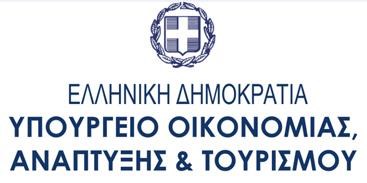 Κωδικός Πρόσκλησης: ΕΔΒΜ20 Α/Α ΟΠΣ: 1411 Έκδοση: 2/0 Προς:  Πίνακας Αποδεκτών ΠΡΟΣΚΛΗΣΗ ΓΙΑ ΤΗΝ ΥΠΟΒΟΛΗ ΠΡΟΤΑΣΕΩΝ   ΣΤΟ ΕΠΙΧΕΙΡΗΣΙΑΚΟ ΠΡΟΓΡΑΜΜΑ «Ανάπτυξη Ανθρώπινου Δυναμικού, Εκπαίδευση και Δια Βίου Μάθηση» ΑΞΟΝΑ ΠΡΟΤΕΡΑΙΟΤΗΤΑΣ 6 «ΒΕΛΤΙΩΣΗ ΤΗΣ ΠΟΙΟΤΗΤΑΣ ΚΑΙ ΑΠΟΤΕΛΕΣΜΑΤΙΚΟΤΗΤΑΣ ΤΟΥ ΕΚΠΑΙΔΕΥΤΙΚΟΥ ΣΥΣΤΗΜΑΤΟΣ » Ο ΟΠΟΙΟΣ ΣΥΓΧΡΗΜΑΤΟΔΟΤΕΙΤΑΙ ΑΠΟ ΤΟ Ευρωπαϊκό Κοινωνικό Ταμείο  ΑΞΟΝΑ ΠΡΟΤΕΡΑΙΟΤΗΤΑΣ 8 «ΒΕΛΤΙΩΣΗ ΤΗΣ ΠΟΙΟΤΗΤΑΣ ΚΑΙ ΤΗΣ ΑΠΟΤΕΛΕΣΜΑΤΙΚΟΤΗΤΑΣ ΤΟΥ ΕΚΠΑΙΔΕΥΤΙΚΟΥ ΣΥΣΤΗΜΑΤΟΣ ΚΑΙ ΤΗΣ ΔΙΑ ΒΙΟΥ ΜΑΘΗΣΗΣ- ΣΥΝΔΕΣΗ ΜΕ ΤΗΝ ΑΓΟΡΑ ΕΡΓΑΣΙΑΣ ΣΤΗΝ ΠΕΡΙΦΕΡΕΙΑ ΣΤΕΡΕΑΣ ΕΛΛΑΔΑΣ » Ο ΟΠΟΙΟΣ ΣΥΓΧΡΗΜΑΤΟΔΟΤΕΙΤΑΙ ΑΠΟ ΤΟ Ευρωπαϊκό Κοινωνικό Ταμείο  ΜΕ ΤΙΤΛΟ «Απόκτηση Ακαδημαϊκής Διδακτικής Εμπειρίας σε Νέους Επιστήμονες Κατόχους Διδακτορικού» O Ειδικός Γραμματέας Διαχείρισης Τομεακών Ε.Π. του Ευρωπαϊκού Κοινωνικού Ταμείου Έχοντας υπόψη:  Το άρθρο 90 του «Κώδικα Νομοθεσίας για την Κυβέρνηση και Κυβερνητικά Όργανα» που κυρώθηκε με το άρθρο πρώτο του Π.Δ. 63/2005 (ΦΕΚ 98/Α/22-04-2005),  Το Ν. 4314/2014 για τη διαχείριση, τον έλεγχο και εφαρμογή αναπτυξιακών παρεμβάσεων για την προγραμματική περίοδο 2014-2020 (ΦΕΚ 265/Α/23-12-2014), όπως ισχύει,  Την Απόφαση της Ευρωπαϊκής Επιτροπής με αριθμό C/2014/10128 final – 17.12.2014 που αφορά στην έγκριση του Ε.Π. «Ανάπτυξη Ανθρώπινου Δυναμικού, Εκπαίδευση και Δια Βίου Μάθηση 2014 - 2020» (Κωδικός CCI2014GR059OP001), όπως ισχύει,  Τους Κανονισμούς 1303/2013 και 1304/2013 του Ευρωπαϊκού Κοινοβουλίου και του Συμβουλίου, όπως ισχύουν,  Την Υπουργική Απόφαση με αριθ. 53684/ΕΥΘΥ460/18-05-2015 (ΦΕΚ 948/Β/27-05-2015) με την οποία συστάθηκε η Ειδική Υπηρεσία Διαχείρισης του ΕΠ ΑΝΑΔ ΕΔΒΜ, Το Π.Δ. 70/2015 (ΦΕΚ 114/Α/22-09-2015) «Ανασύσταση των Υπουργείων Πολιτισμού και Αθλητισμού, Υποδομών, Μεταφορών και Δικτύων, Αγροτικής Ανάπτυξης και Τροφίμων. Ανασύσταση του Υπουργείου Ναυτιλίας και Αιγαίου και μετονομασία του σε Υπουργείο Ναυτιλίας και Νησιωτικής Πολιτικής. Μετονομασία του Υπουργείου Πολιτισμού, Παιδείας και Θρησκευμάτων σε Υπουργείο Παιδείας, Έρευνας και Θρησκευμάτων, του Υπουργείου Οικονομίας, Υποδομών, Ναυτιλίας και Τουρισμού σε Υπουργείο Οικονομίας, Ανάπτυξης και Τουρισμού και του Υπουργείου Παραγωγικής Ανασυγκρότησης, Περιβάλλοντος και Ενέργειας σε Υπουργείο Περιβάλλοντος και Ενέργειας. Μεταφορά Γενικής Γραμματείας Βιομηχανίας στο Υπουργείο Οικονομίας, Ανάπτυξης και Τουρισμού»,  Το Π.Δ. 73/2015 (ΦΕΚ 116/Α/23-09-2015) «Διορισμός Αντιπροέδρου της Κυβέρνησης, Υπουργών, Αναπληρωτών Υπουργών και Υφυπουργών», Τη µε αρ. πρωτ. 34681/27-03-2015 (ΦΕΚ 178/τ.Υ.Ο.Δ.Δ./27-03-2015) Απόφαση που αφορά στο «Διορισμό μετακλητού Ειδικού Γραμματέα της Ειδικής Γραμματείας Διαχείρισης Τομεακών ΕΠ του ΕΚΤ του Υπουργείου Οικονομίας, Υποδομών, Ναυτιλίας και Τουρισμού», Τη με αρ. πρωτ. 6371/ΕΥΘΥ 72/20-1-2015 διευκρινιστική εγκύκλιο της Ειδικής Υπηρεσίας Θεσμικής Υποστήριξης (ΕΥΘΥ) του Υπ. Ανάπτυξης και Ανταγωνιστικότητας με θέμα την παροχή οδηγιών για την εφαρμογή διατάξεων του Ν.4314/2014,  Την από 01-07-2015 Απόφαση της Επιτροπής Παρακολούθησης του Ε.Π. «Ανάπτυξη Ανθρώπινου Δυναμικού, Εκπαίδευση και Δια Βίου Μάθηση», όπως έχει τροποποιηθεί και ισχύει, με την οποία εγκρίθηκε η μεθοδολογία, η διαδικασία και το περιεχόμενο της εξειδίκευσης του ΕΠ, ο προγραμματισμός των προσκλήσεων και των εντάξεων και οι τεθέντες κατ’ έτος στόχοι, καθώς και η μεθοδολογία και τα κριτήρια επιλογής των πράξεων των Αξόνων Προτεραιότητας (όπως αυτά περιγράφονται και εξειδικεύονται στο συνημμένο στην πρόσκληση έγγραφο),  Τη με αρ. πρωτ. 81986/ΕΥΘΥ 712/31-07-2015 Υπουργική Απόφαση (ΦΕΚ 1822/Β΄/24-08-15) με θέμα «Εθνικοί κανόνες επιλεξιμότητας δαπανών για τα προγράμματα του ΕΣΠΑ 2014-2020 – Έλεγχοι νομιμότητας δημοσίων συμβάσεων συγχρηματοδοτούμενων πράξεων ΕΣΠΑ 2014-2020 από Αρχές Διαχείρισης και Ενδιάμεσους Φορείς – Διαδικασία ενστάσεων επί των αποτελεσμάτων αξιολόγησης», Το Ν.4009/2011 «Δομή, λειτουργία, διασφάλιση της ποιότητας των σπουδών και διεθνοποίηση των ανωτάτων εκπαιδευτικών ιδρυμάτων» (ΦΕΚ 195/Α/6-9-2011), όπως ισχύει, και ειδικότερα το άρθρο 29 αυτού, όπως τροποποιήθηκε με το Ν. 4369/2016 (ΦΕΚ 33/Α/27-02-2016),  Το με αρ. 378/11-03-2016 ΥΣ του Ειδικού Γραμματέα της ΕΥΔ ΕΠ ΑΝΑΔΕΔΒΜ, Το με αρ. 391/15-03-2016 ΥΣ της Μονάδας Α της ΕΥΔ ΕΠ ΑΝΑΔΕΔΒΜ,  Το με αρ. 481/28-03-2016 ΥΣ του Ειδικού Γραμματέα της ΕΥΔ ΕΠ ΑΝΑΔΕΔΒΜ, Κ Α Λ Ε Ι  τους παρακάτω δυνητικούς δικαιούχους: ΑΛΕΞΑΝΔΡΕΙΟ ΤΕΧΝΟΛΟΓΙΚΟ ΕΚΠΑΙΔΕΥΤΙΚΟ ΙΔΡΥΜΑ ΘΕΣΣΑΛΟΝΙΚΗΣ, ΑΝΩΤΑΤΗ ΣΧΟΛΗ ΚΑΛΩΝ ΤΕΧΝΩΝ, ΑΝΩΤΑΤΗ ΣΧΟΛΗ ΠΑΙΔΑΓΩΓΙΚΗΣ ΤΕΧΝΟΛΟΓΙΚΗΣ ΕΚΠ/ΣΗΣ (Α.Σ.ΠΑΙ.Τ.Ε)-ΠΡΩΗΝΣ.Ε.Λ.Ε.Τ.Ε., ΑΝΩΤΑΤΟ ΕΚΠΑΙΔΕΥΤΙΚΟ ΙΔΡΥΜΑ ΠΕΙΡΑΙΑ ΤΕΧΝΟΛΟΓΙΚΟΥ ΤΟΜΕΑ, ΑΡΙΣΤΟΤΕΛΕΙΟ ΠΑΝΕΠΙΣΤΗΜΙΟ ΘΕΣΣΑΛΟΝΙΚΗΣ, ΓΕΩΠΟΝΙΚΟ ΠΑΝΕΠΙΣΤΗΜΙΟ ΑΘΗΝΩΝ, ΔΗΜΟΚΡΙΤΕΙΟ ΠΑΝΕΠΙΣΤΗΜΙΟ ΘΡΑΚΗΣ, ΕΘΝΙΚΟ ΚΑΙ ΚΑΠΟΔΙΣΤΡΙΑΚΟ ΠΑΝΕΠΙΣΤΗΜΙΟ ΑΘΗΝΩΝ, ΕΘΝΙΚΟ ΜΕΤΣΟΒΙΟ ΠΟΛΥΤΕΧΝΕΙΟ, ΙΟΝΙΟ ΠΑΝΕΠΙΣΤΗΜΙΟ, ΟΙΚΟΝΟΜΙΚΟ ΠΑΝΕΠΙΣΤΗΜΙΟ ΑΘΗΝΩΝ, ΠΑΝΕΠΙΣΤΗΜΙΟ ΑΙΓΑΙΟΥ, ΠΑΝΕΠΙΣΤΗΜΙΟ ΔΥΤΙΚΗΣ ΜΑΚΕΔΟΝΙΑΣ, ΠΑΝΕΠΙΣΤΗΜΙΟ ΘΕΣΣΑΛΙΑΣ, ΠΑΝΕΠΙΣΤΗΜΙΟ ΙΩΑΝΝΙΝΩΝ, ΠΑΝΕΠΙΣΤΗΜΙΟ ΚΡΗΤΗΣ, ΠΑΝΕΠΙΣΤΗΜΙΟ ΜΑΚΕΔΟΝΙΑΣ, ΠΑΝΕΠΙΣΤΗΜΙΟ ΠΑΤΡΑΣ, ΠΑΝΕΠΙΣΤΗΜΙΟ ΠΕΙΡΑΙΩΣ, ΠΑΝΕΠΙΣΤΗΜΙΟ ΠΕΛΟΠΟΝΝΗΣΟΥ, ΠΑΝΤΕΙΟ ΠΑΝΕΠΙΣΤΗΜΙΟ, ΠΟΛΥΤΕΧΝΕΙΟ ΚΡΗΤΗΣ, Τ.Ε.Ι. ΑΘΗΝΩΝ, Τ.Ε.Ι. ΑΝΑΤΟΛΙΚΗΣ ΜΑΚΕΔΟΝΙΑΣ ΚΑΙ ΘΡΑΚΗΣ, Τ.Ε.Ι. ΔΥΤΙΚΗΣ ΕΛΛΑΔΑΣ, Τ.Ε.Ι. ΔΥΤΙΚΗΣ ΜΑΚΕΔΟΝΙΑΣ-ΚΟΖΑΝΗΣ, Τ.Ε.Ι. ΗΠΕΙΡΟΥ, Τ.Ε.Ι. ΘΕΣΣΑΛΙΑΣ, Τ.Ε.Ι. ΙΟΝΙΩΝ ΝΗΣΩΝ, Τ.Ε.Ι. ΚΕΝΤΡΙΚΗΣ ΜΑΚΕΔΟΝΙΑΣ, Τ.Ε.Ι. ΚΡΗΤΗΣ, Τ.Ε.Ι. ΠΕΛΟΠΟΝΝΗΣΟΥ, Τ.Ε.Ι. ΣΤΕΡΕΑΣ ΕΛΛΑΔΑΣ, ΧΑΡΟΚΟΠΕΙΟ ΠΑΝΕΠΙΣΤΗΜΙΟ, για την υποβολή προτάσεων έργων (πράξεων), προκειμένου να ενταχθούν και χρηματοδοτηθούν στο πλαίσιο των παραπάνω Αξόνων Προτεραιότητας του Επιχειρησιακού Προγράμματος.  1. ΠΕΡΙΕΧΟΜΕΝΟ ΠΡΟΣΚΛΗΣΗΣ 1.1. Στόχοι και περιεχόμενο της δράσης: Η ακαδημαϊκή διδακτική εμπειρία ενός κατόχου διδακτορικού αποτελεί καίριο στοιχείο αξιολόγησης του ακαδημαϊκού του βιογραφικού, αλλά και στοιχείο που ενισχύει τις αναγκαίες δεξιότητες που πρέπει να διαθέτει το άτομο αυτό προκειμένου να ανταποκριθεί στις απαιτήσεις της διδασκαλίας σε πανεπιστημιακό επίπεδο. Η προτεινόμενη Δράση προσφέρει τη δυνατότητα απόκτησης διδακτικής εμπειρίας σε νέους επιστήμονες κατόχους διδακτορικού και ταυτόχρονα προσδίδει έναν δυναμικό χαρακτήρα στα προγράμματα σπουδών των Ιδρυμάτων. Η διάρκεια της δράσης αφορά στο ακαδημαϊκό έτος 2016-2017.  1.2. Αντικείμενο της δράσης: 1.2.1. Η δράση αφορά στη διασφάλιση ακαδημαϊκής διδακτικής εμπειρίας στους κατόχους διδακτορικού διπλώματος μέσω της ανάθεσης αυτοδύναμης διδασκαλίας.  1.2.2. Τα Ιδρύματα, με βάση τις αποφάσεις των Τμημάτων, εκδίδουν ανοιχτή πρόσκληση προς ωφελούμενους, η οποία τους καλεί να καταθέσουν σχεδιάγραμμα διδασκαλίας για μαθήματα τα οποία ορίζονται από τα Τμήματα, υπό την προϋπόθεση ότι αυτά είναι ενταγμένα στο Πρόγραμμα Σπουδών των Τμημάτων.  1.2.3. Η πρόσκληση, υπό τους περιορισμούς των παραγράφων 1.3. και 1.4., δύναται να αφορά  «μαθήματα επιλογής» / «προαιρετικά μαθήματα», «μαθήματα υποχρεωτικά επιλογής» / «κατ’ επιλογή υποχρεωτικά μαθήματα», «σεμιναριακά μαθήματα»,  μαθήματα που προσφέρονται σε προπτυχιακό ή μεταπτυχιακό επίπεδο,  - μαθήματα και των δύο εξαμήνων (εαρινό, χειμερινό). 1.3. Ωφελούμενοι της δράσης: Κάτοχοι διδακτορικού διπλώματος υπό την προϋπόθεση ότι:  δεν κατέχουν θέση μέλους ΔΕΠ/ΕΠ, ΕΕΠ, ΕΔΙΠ, ΕΤΕΠ των ΑΕΙ ή συμβασιούχου διδάσκοντα του Π.Δ. 407/80, ή συμβασιούχου Επιστημονικού Συνεργάτη ΤΕΙ, ή συμβασιούχου Εργαστηριακού Συνεργάτη ΤΕΙ στην Ελλάδα ή στην αλλοδαπή, ή συμβασιούχου πανεπιστημιακού υποτρόφου του έκτου εδαφίου της παρ. 6 του άρθρου 29 του ν. 4009/2011, όπως έχει τροποποιηθεί και ισχύει (ΦΕΚ 33/Α/27-02-2016), του οικείου τμήματος, πέραν της σύμβασης που θα συνάψουν στο πλαίσιο της παρούσας δράσης δεν κατέχουν θέση Ερευνητή / Ειδικού Λειτουργικού Επιστήμονα σε ερευνητικά κέντρα της Ελλάδας ή της αλλοδαπής 1.4. Ειδικότερα: Δεν επιτρέπεται η έκδοση πρόσκλησης για διδασκαλία μαθημάτων «κορμού» / υποχρεωτικά. Δεν επιτρέπεται η έκδοση πρόσκλησης για διδασκαλία μαθημάτων τα οποία περιλαμβάνονται σε Προγράμματα Σπουδών που προβλέπουν την καταβολή διδάκτρων. 1.4.3 Επιτρέπεται η έκδοση πρόσκλησης σε Προγράμματα Μεταπτυχιακών Σπουδών (ΠΜΣ) που διαθέτουν τέλη εγγραφής, αλλά όχι δίδακτρα, υπό την προϋπόθεση ότι τα τέλη εγγραφής δε συνιστούν συγκεκαλυμμένα δίδακτρα. Στην περίπτωση που ένα Ίδρυμα χρησιμοποιήσει διδάκτορες για διδασκαλία μαθημάτων σε ΠΜΣ που προβλέπουν τέλη εγγραφής θα πρέπει να ενημερώσει σχετικά την ΕΥΔ και να είναι σε θέση να προσκομίσει στοιχεία που αποδεικνύουν ότι το ύψος των τελών εγγραφής καλύπτει αποκλειστικά τις δαπάνες εγγραφής του φοιτητή στο Πρόγραμμα. Στην αντίθετη περίπτωση, η ΕΥΔ δύναται να χαρακτηρίσει τη δαπάνη του ωφελούμενου ως μη επιλέξιμη.  Δεν επιτρέπεται η έκδοση πρόσκλησης για την παροχή εξ αποστάσεως διδασκαλίας. Δεν επιτρέπεται η διενέργεια περισσότερων του ενός μαθήματος από τον ίδιο διδάκτορα κατά το ίδιο εξάμηνο ανεξαρτήτως του Ιδρύματος υποδοχής. 1.5. Είδος σύμβασης και ύψος αμοιβής: Ο ωφελούμενος απασχολείται στο Ίδρυμα ως Πανεπιστημιακός Υπότροφος του  έκτου εδαφίου της παρ. 6 του άρθρου 29 του ν. 4009/2011, όπως έχει τροποποιηθεί και ισχύει (ΦΕΚ 33/Α/27-02-2016).  Το συνολικό κόστος του ωφελούμενου ανέρχεται σε 2987,04€ ανά ακαδημαϊκό εξάμηνο (συμπεριλαμβανομένων των ασφαλιστικών εισφορών εργαζόμενου, εργοδότη ή του αναλογούντος ΦΠΑ).   Πέραν της αποζημίωσης του ωφελούμενου θεωρείται ως επιλέξιμη δαπάνη:  ποσό έως 400€/ακαδημαϊκό εξάμηνο με παραστατικά για την κάλυψη των δαπανών μετακίνησης του ωφελούμενου στην περίπτωση που ο τόπος μόνιμης κατοικίας του βρίσκεται σε διαφορετικό Νομό από εκείνο στον οποίο βρίσκεται η έδρα του Ιδρύματος υποδοχής. 1.5.4. Παραδοτέο είναι η υλοποίηση του μαθήματος, η οποία πιστοποιείται βάσει σχετικής βεβαίωσης του Προέδρου του οικείου Τμήματος. 1.6. Ο μέγιστος αριθμός των θέσεων για τις οποίες μπορεί κάθε Ίδρυμα να υποβάλει πρόταση υπολογίζεται σε εξαμηνιαία βάση λαμβάνοντας υπόψη τον αριθμό των Τμημάτων του Ιδρύματος. Για λόγους διαχειριστικής απλοποίησης, οι αιτήσεις των Ιδρυμάτων μπορούν να αφορούν το σύνολο των θέσεων που τους αναλογούν για το σύνολο του ακαδημαϊκού έτους. Ειδικότερα, 1.6.1. Κάθε ίδρυμα δικαιούται να υποβάλει πρόταση για τον αριθμό των θέσεων που αναφέρονται στον πίνακα που ακολουθεί.   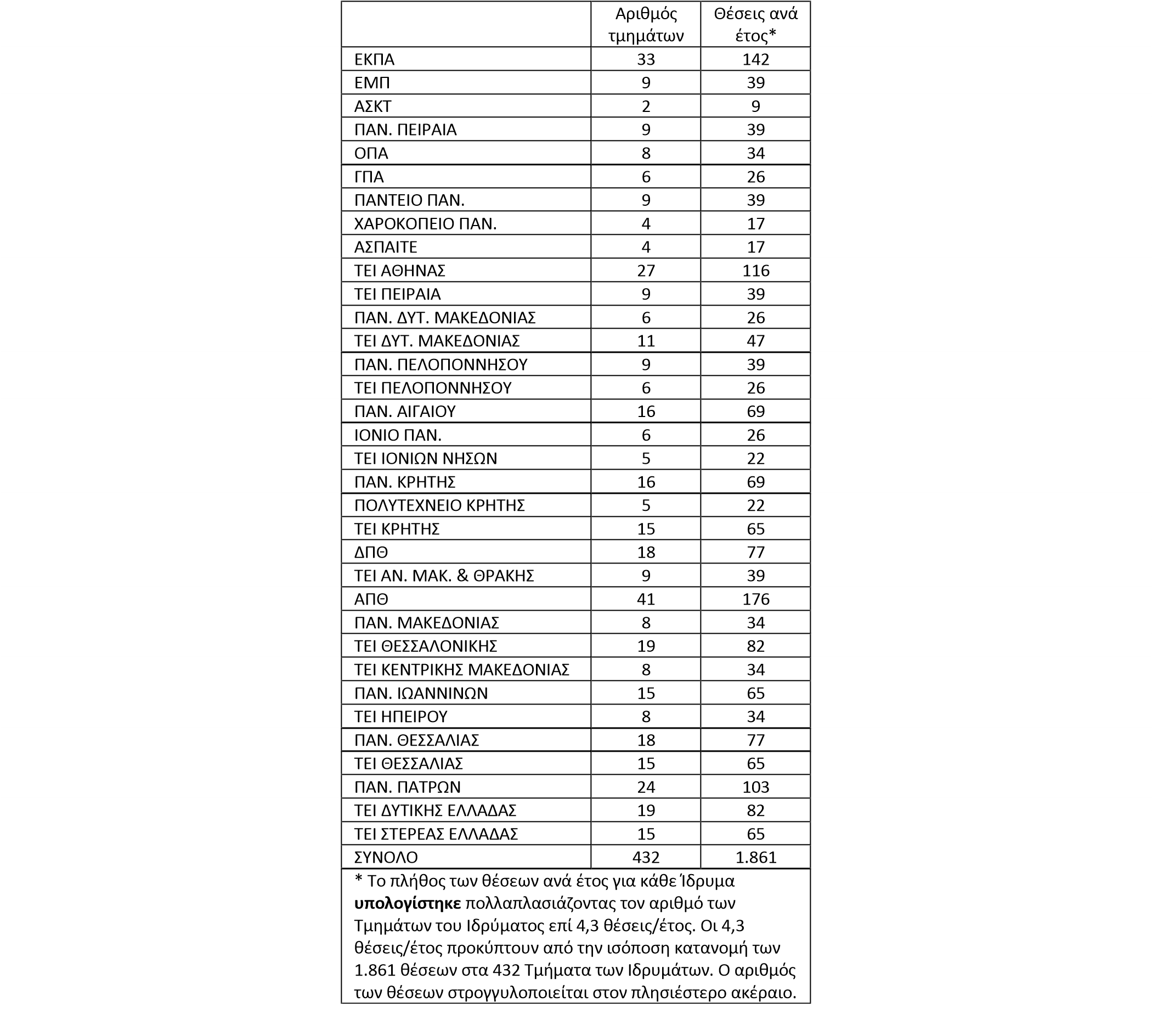 1.6.2. Ο αριθμός των παραπάνω θέσεων μπορεί να τροποποιηθεί με απόφαση του Ειδικού Γραμματέα Διαχείρισης Τομεακών Επιχειρησιακών Προγραμμάτων του ΕΚΤ και μετά από αιτιολογημένη αίτηση ενός Ιδρύματος μόνο για λόγους που σχετίζονται με την αλλαγή του αριθμού των Τμημάτων ενός Ιδρύματος.  Η κατανομή των θέσεων στα επιμέρους τμήματα του Ιδρύματος γίνεται με απόφαση του αρμόδιου οργάνου του Ιδρύματος. Κάθε Ίδρυμα οφείλει να διασφαλίσει επαρκείς όρους δημοσιότητας/ενημέρωσης των δυνητικών ωφελούμενων. Ως ελάχιστη προϋπόθεση νοείται (σωρευτικά):  (α) Η ανάρτηση της πρόσκλησης στις ιστοσελίδες του Τμήματος και του Ιδρύματος και η ταυτόχρονη ενημέρωση της ΕΥΔ ΕΠ ΑΝΑΔΕΔΒΜ στην ηλεκτρονική διεύθυνση a3@epeaek.gr (β) Η ύπαρξη διορίας τουλάχιστον 20 ημερών για την υποβολή προτάσεων. Μη τήρηση των παραπάνω υποχρεώσεων καθιστά τις δαπάνες που θα προκύψουν μη επιλέξιμες. O δικαιούχος θα πρέπει να λαμβάνει όλα τα μέτρα πληροφόρησης και δημοσιότητας που προβλέπονται από τους Καν. (ΕΚ) 1303/2013 και 1304/2013. Επίσης, θα πρέπει να αποδέχεται τη δημοσιοποίηση των στοιχείων του δικαιούχου, κατά τα προβλεπόμενα στο άρθρο 115 παρ. 2 και Παράρτημα ΧΙΙ του Καν. (ΕΕ) 1303/2013. O δικαιούχος θα πρέπει να λαμβάνει όλα τα μέτρα πληροφόρησης και δημοσιότητας που προβλέπονται από τους Καν. (ΕΚ) 1303/2013 και 1304/2013. Επίσης, θα πρέπει να αποδέχεται τη δημοσιοποίηση των στοιχείων του δικαιούχου, κατά τα προβλεπόμενα στο άρθρο 115 παρ. 2 και Παράρτημα ΧΙΙ του Καν. (ΕΕ) 1303/2013.  1.9. O δικαιούχος οφείλει να τηρεί το σύνολο των κοινών δεικτών εκροών και άμεσων αποτελεσμάτων σχετικά με συμμετέχοντες σε πράξεις ΕΚΤ (Παράρτημα Ι Καν. 1304/2013), σύμφωνα με τις απαιτήσεις των Κανονισμών της Προγραμματικής Περιόδου 2014-2020 αναφορικά με τη συλλογή και συγκέντρωση στατιστικών δεδομένων. Ειδικότερα, πρέπει να εξασφαλίζονται οι απαιτήσεις εγγραφής και αποθήκευσης δεδομένων σε ηλεκτρονική μορφή για κάθε πράξη, τα οποία είναι αναγκαία για την παρακολούθηση και την αξιολόγηση σύμφωνα με το άρθ. 125, παρ. 2 δ και ε του Καν. 1303/2013.  1.10. O δικαιούχος οφείλει:  Για τους ωφελούμενους της πράξης, να εξασφαλίσει σύστημα συλλογής, επεξεργασίας, αποθήκευσης και μεταβίβασης δεδομένων συμμετεχόντων (microdata), οι απαιτήσεις του οποίου θα προσδιοριστούν με οδηγίες της ΕΥΔ, προκειμένου να διασφαλίζεται η ακρίβεια και η επάρκεια των δεδομένων των συμμετεχόντων και η έγκαιρη ενημέρωση του ΟΠΣ – ΕΣΠΑ με τα εν λόγω στοιχεία, σύμφωνα με τις διατάξεις του Κανονισμού (ΕΕ) 1303/2013 (άρθρο 125, παρ.2, στοιχεία δ & ε) και του Κανονισμού (ΕΕ) 1304/2013 (άρθρα 5, 19 και Παραρτήματα Ι & ΙΙ). Να τηρεί τις απαιτήσεις του Ν.2472/1997 και τα όσα ορίζονται από τις αποφάσεις της Αρχής Προστασίας Δεδομένων Προσωπικού Χαρακτήρα, σε ό,τι αφορά την επεξεργασία των δεδομένων προσωπικού χαρακτήρα. Η χρηματοδότηση της πράξης θα εξαρτάται άμεσα από την πρόοδο συλλογής και συμπλήρωσης των Δεδομένων Συμμετεχόντων (microdata) από τον Δικαιούχο σύμφωνα με όσα προβλέπονται στο Κανονιστικό Πλαίσιο. 2. 	ΑΝΤΙΚΕΙΜΕΝΟ ΠΡΟΣΚΛΗΣΗΣ  2.1 Οι προτάσεις που θα υποβληθούν θα πρέπει να εμπίπτουν στον(στους) ακόλουθο (ους) θεματικό (ούς) στόχο (ους), επενδυτική (ές) προτεραιότητα (ες), ειδικό (οι) στόχο (οι), κατηγορία (ες) περιφέρειας (ών) ανά Άξονα Προτεραιότητας ή και ανά Επιχειρησιακό Πρόγραμμα. Πίνακας 1 2.2 Οι προτάσεις που θα υποβληθούν θα πρέπει να συνεισφέρουν στην εκπλήρωση των σχετικών δεικτών παρακολούθησης, οι οποίοι είναι:  Πίνακας 2: Δείκτες εκροών  Πίνακας 3: Δείκτες αποτελέσματος  3. 	ΟΙΚΟΝΟΜΙΚΑ ΣΤΟΙΧΕΙΑ ΠΡΟΣΚΛΗΣΗΣ  3.1  Η συγχρηματοδοτούμενη δημόσια δαπάνη (όπου  συγχρηματοδοτούμενη δημόσια δαπάνη είναι η επιλέξιμη δημόσια δαπάνη από το ΕΠ για τον υπολογισμό της κοινοτική συνδρομής) που διατίθεται για την ένταξη πράξεων με την παρούσα πρόσκληση κατανέμεται κατά πεδίο παρέμβασης και δράση καθώς και κατηγορία περιφέρειας ως ακολούθως:  Πίνακας 5 3.2 Η Δ.Α. δύναται να επικαιροποιήσει το συνολικό ύψος της συγχρηματοδοτούμενης δημόσιας δαπάνης της παρούσας πρόσκλησης ή/και την κατανομή της ανά πεδίο παρέμβασης / δράση και κατηγορία περιφέρειας ή και να προβεί σε αιτιολογημένη ανάκληση ισχύος της πρόσκλησης, ενημερώνοντας σε κάθε περίπτωση τους δικαιούχους μέσω της οικείας ιστοσελίδας (ιστοσελίδας του ΕΠ).  3.3 Στο πλαίσιο της παρούσας πρόσκλησης θα ενταχθούν πράξεις έως το ύψος της συνολικής συγχρηματοδοτούμενης δημόσιας δαπάνης.   4. 	ΕΠΙΛΕΞΙΜΟΤΗΤΑ 4.1 Ως ημερομηνία λήξης της προθεσμίας επιλεξιμότητας των δαπανών των προτεινόμενων πράξεων ορίζεται η 31/12/2023. Η ολοκλήρωση των προτεινόμενων πράξεων θα πρέπει να συντελεστεί έως την ως άνω ημερομηνία.  4.2 Πράξεις που έχουν περατωθεί φυσικά ή εκτελεστεί πλήρως δεν είναι επιλέξιμες, ανεξάρτητα εάν έχουν εκτελεστεί ή όχι οι σχετικές πληρωμές. 4.3 Οι κανόνες επιλεξιμότητας των δαπανών των συγχρηματοδοτούμενων πράξεων προσδιορίζονται στην με αρ. Πρωτ. 81986/ΕΥΘΥ 712/31.07.2015 (ΦΕΚ 1822/Β/24.08.2014) Υπουργική Απόφαση «Εθνικοί Κανόνες Επιλεξιμότητας δαπανών για τα προγράμματα του ΕΣΠΑ 2014-2020 – Έλεγχοι νομιμότητας δημοσίων συμβάσεων συγχρηματοδοτούμενων πράξεων ΕΣΠΑ 2014-2020 – Διαδικασία ενστάσεων επί των αποτελεσμάτων αξιολόγησης πράξεων».  4.4 	Δαπάνες βάσει απλοποιημένου κόστους 5. 	ΟΔΗΓΙΕΣ ΥΠΟΒΟΛΗΣ ΑΙΤΗΣΕΩΝ  5.1 Οι υποψήφιοι δικαιούχοι υποβάλλουν ηλεκτρονικά τις προτάσεις στο ΟΠΣ. – ΕΣΠΑ 2014-2020. Για τον σκοπό αυτό, απαιτείται να διαθέτουν ατομικό κωδικό πρόσβασης στο ΟΠΣ – ΕΣΠΑ: 	5.1.1 	αφ ενός τα στελέχη του  Δικαιούχου για συμπλήρωση δελτίων  και  	5.1.2 	αφετέρου ο νόμιμος εκπρόσωπος του Δικαιούχου για υποβολή αιτήσεων χρηματοδότησης  Οδηγίες για έκδοση κωδικού χρήστη στο ΟΠΣ - ΕΣΠΑ βρίσκονται στην ηλεκτρονική δ/νση logon.mnec.gr. Εάν ο Δικαιούχος δεν διαθέτει ήδη «κωδικό Φορέα» στο ΟΠΣ από την περίοδο 2007-2013, θα πρέπει να υποβάλει αίτηση για κωδικό φορέα σύμφωνα με τις οδηγίες στην ηλεκτρονική διεύθυνση logon.mnec.gr, πριν την υποβολή της αίτησης χρηματοδότησης 5.2 Οι προτάσεις υποβάλλονται αποκλειστικά μέσω ΟΠΣ – ΕΣΠΑ και μόνο η αίτηση χρηματοδότησης υποβάλλεται υπογεγραμμένη στην  «ΕΙΔΙΚΗ ΥΠΗΡΕΣΙΑ ΔΙΑΧΕΙΡΙΣΗΣ Ε.Π. "ΑΝΑΠΤΥΞΗ ΑΝΘΡΩΠΙΝΟΥ ΔΥΝΑΜΙΚΟΥ, ΕΚΠΑΙΔΕΥΣΗ & ΔΙΑ ΒΙΟΥ ΜΑΘΗΣΗΣ"» στη διεύθυνση Κοραή 4, Αθήνα 105 64 από την 16/03/2016 (ημερομηνία έναρξης υποβολής προτάσεων) έως την 30/06/2016 (ημερομηνία λήξης υποβολής προτάσεων).  Δε θα γίνονται δεκτές οι αιτήσεις χρηματοδότησης εκτός των ανωτέρω προθεσμιών και αιτήσεις για τις οποίες δεν έχει προηγηθεί η ηλεκτρονική υποβολή της πρότασης στο ΟΠΣ ΕΣΠΑ. Στην περίπτωση της άμεσης αξιολόγησης η ημερομηνία υποβολής των προτάσεων δύναται να λήξει σε χρόνο ενωρίτερο της ανωτέρω προσδιοριζόμενης ημερομηνίας σε περίπτωση εξάντλησης της προς διάθεση συγχρηματοδοτούμενης δημόσιας δαπάνης της παρούσας πρόσκλησης. Η ενημέρωση των δυνητικών δικαιούχων γίνεται μέσω της οικείας ιστοσελίδας. 5.3 Η ηλεκτρονική πρόταση στο ΟΠΣ, η οποία αποτελεί αναπόσπαστο μέρος της αίτησης χρηματοδότησης περιλαμβάνει τα ακόλουθα:  01. Αίτηση Χρηματοδότησης 02. Τεχνικό Δελτίο Πράξης 05. Απόφαση Αρμόδιου Συλλογικού Οργάνου για την υποβολή της πρότασης 25. Έντυπο Ανάλυσης Κόστους 30. Σχέδιο Απόφασης εκτέλεσης με ίδια μέσα 60. Διοικητική Ικανότητα / Επάρκεια οργανωτικής δομής 61. Διοικητική Ικανότητα / Διαδικασίες διαχείρισης και υλοποίησης έργων 62. Επιχειρησιακή ικανότητα / Επάρκεια ομάδας έργου 63. Επιχειρησιακή ικανότητα / Εμπειρία στην υλοποίηση συναφών έργων 70. Παράρτημα τεκμηρίωσης εκπλήρωσης κριτηρίων (ομάδες 1-4) Λοιπά έγγραφα: Απόφαση Αρμόδιου Συλλογικού Οργάνου για την κατανομή του συνόλου των θέσεων στα επί μέρους Τμήματα, στην οποία θα επισυνάπτεται Κατάλογος μαθημάτων βάσει του οποίου θα εκδοθεί πρόσκληση προς τους ωφελούμενους, καθώς και βεβαίωση ότι τα εν λόγω μαθήματα δεν είναι μαθήματα κορμού / υποχρεωτικά και δεν προσφέρονται εξ αποστάσεως. Ο υποψήφιος δικαιούχος υποβάλλει την πρότασή του και τα απαιτούμενα συνοδευτικά έγγραφα και δικαιολογητικά αποκλειστικά μέσω του ΟΠΣ. Τα συνοδευτικά έγγραφα, συμπεριλαμβανομένης της ανάλυσης των καθαρών εσόδων, εφόσον απαιτείται, υποβάλλονται σε μορφή αρχείου τύπου pdf.  Σε περιπτώσεις εγγράφων, για τα οποία δεν είναι τεχνικά εφικτή η ηλεκτρονική υποβολή (π.χ. χάρτες, σχέδια, κλπ) ο δικαιούχος υποχρεούται να τα αποστείλει στην ΕΙΔΙΚΗ ΥΠΗΡΕΣΙΑ ΔΙΑΧΕΙΡΙΣΗΣ Ε.Π. "ΑΝΑΠΤΥΞΗ ΑΝΘΡΩΠΙΝΟΥ ΔΥΝΑΜΙΚΟΥ, ΕΚΠΑΙΔΕΥΣΗ & ΔΙΑ ΒΙΟΥ ΜΑΘΗΣΗΣ" Κοραή 4, Αθήνα 105 64 τις ώρες 09:00 έως 16:00, συνημμένα στην υπογεγραμμένη αίτηση χρηματοδότησης.  6. 	ΔΙΑΔΙΚΑΣΙΑ ΕΠΙΛΟΓΗΣ ΚΑΙ ΕΝΤΑΞΗΣ ΠΡΑΞΕΩΝ Μετά την υποβολή πρότασης από τον υποψήφιο δικαιούχο ή τον συντονιστή εταίρο, στην περίπτωση που η υλοποίηση της υποβαλλόμενης πρότασης προβλέπεται ότι θα πραγματοποιηθεί από πολλαπλούς δικαιούχους,  σύμφωνα με τις ανωτέρω απαιτήσεις του κεφαλαίου 4 η διαδικασία  για την ένταξη των πράξεων στο Ε.Π. ακολουθεί τα παρακάτω βήματα:  6.1 Αξιολόγηση των προτάσεων από την Ειδική Υπηρεσία Διαχείρισης του ΕΠ (ή εναλλακτικά τον Ενδιάμεσο Φορέα) σε δύο στάδια:  Α’ Στάδιο : Πληρότητα και επιλεξιμότητα πρότασης Β’ Στάδιο : Αξιολόγηση των προτάσεων ανά ομάδα κριτηρίων  Η αξιολόγηση γίνεται με βάση την εγκεκριμένη μεθοδολογία και τα εγκεκριμένα κριτήρια από την Επιτροπή Παρακολούθησης, που επισυνάπτονται στην παρούσα πρόσκληση.  Η αξιολόγηση των προτάσεων ακολουθεί την παρακάτω μεθοδολογία :  Άμεση Αξιολόγηση  Η πρόταση αξιολογείται αυτοτελώς με σειρά προτεραιότητας με βάση την ημερομηνία υποβολής της στην ΕΥΔ. Η προθεσμία για τον έλεγχο της πληρότητας και την ολοκλήρωση της αξιολόγησης της πρότασης του δικαιούχου, από την αρμόδια διαχειριστική αρχή, ορίζεται μέχρι εξήντα (60) μέρες από την ημερομηνία υποβολής της πρότασης από τον δικαιούχο. [παρ. 2, άρθρο 20, ν. 4314/2014] 6.2 	Υποβολή και εξέταση ενστάσεων Οι δυνητικοί Δικαιούχοι δύνανται να υποβάλουν ένσταση στην αρμόδια Δ.Α. σχετικά με τα αποτελέσματα της αξιολόγησης σύμφωνα με τα οριζόμενα στο άρθρο 43 της ΥΑ με αριθ. 81986/ΕΥΘΥ 712/31.07.2015 (ΦΕΚ/Β/24.08.2015) . Οι ενστάσεις υποβάλλονται άπαξ ανά στάδιο αξιολόγησης, εντός αποκλειστικής προθεσμίας επτά (7) εργάσιμων ημερών από την επομένη ημέρα της κοινοποίησης των αποτελεσμάτων της αξιολόγησης, ήτοι:  α) της Απόφασης Απόρριψης Πρότασης που εκδίδεται κατά το Στάδιο Α’ της αξιολόγησης  β) της Απόφασης Απόρριψης Πρότασης που εκδίδεται κατά το Στάδιο Β’ της αξιολόγησης, στην περίπτωση άμεσης αξιολόγησης Η ένσταση θα πρέπει να είναι αιτιολογημένη και ενυπόγραφη από το Δικαιούχο και όπου απαιτείται υπογεγραμμένη και από τον φορέα πρότασης, δηλαδή τον κύριο της πράξης, εφόσον είναι διαφορετικός φορέας από τον δικαιούχο.  Η Δ.Α. πρωτοκολλεί και εξετάζει όλες τις υποβαλλόμενες ενστάσεις. Τα αποτελέσματα της εξέτασης των ενστάσεων εγκρίνονται από τον Προϊστάμενο της Δ.Α. και κοινοποιούνται στους δυνητικούς δικαιούχους που υπέβαλαν την ένσταση εντός δεκαπέντε (15) εργάσιμων ημερών και αναρτώνται στο Πρόγραμμα Διαύγεια.  Οι ενστάσεις δύναται να εξετάζονται από τριμελή επιτροπή αξιολόγησης ενστάσεων, η οποία συγκροτείται με απόφαση του Προϊσταμένου της Δ.Α., εντός τριών (3) εργάσιμων ημερών από την καταληκτική ημερομηνία υποβολής της ένστασης.  Στη διαδικασία εξέτασης των ενστάσεων δεν μπορούν να συμμετέχουν στελέχη της Δ.Α. που συμμετείχαν στη διαδικασία αξιολόγησης της συγκεκριμένης πρότασης την οποία αφορά η ένσταση. Επιπλέον, θα πρέπει να διασφαλίζεται ότι τα στελέχη που εξετάζουν την ένσταση διαθέτουν την απαιτούμενη ανεξαρτησία, μέσω της υποβολής δήλωσης μη σύγκρουσης συμφερόντων. Αν η υποβληθείσα ένσταση η οποία αφορά τα αποτελέσματα του Σταδίου Α’ (άμεση ή συγκριτική αξιολόγηση) γίνει δεκτή, η Δ.Α. προβαίνει στην αξιολόγηση του Σταδίου Β’.  Αν η υποβληθείσα ένσταση αφορά το στάδιο Β’ της αξιολόγησης:  Στην περίπτωση εφαρμογής άμεσης αξιολόγησης, εφόσον γίνει αποδεκτή η ένσταση η πρόταση, επιλέγεται για χρηματοδότηση με βάση τη σειρά υποβολής των αιτήσεων χρηματοδότησής και μέχρι εξαντλήσεως της συνολικής συγχρηματοδοτούμενης δημόσιας δαπάνης της Πρόσκλησης. Σε αυτή την περίπτωση η Δ.Α. εισηγείται την έκδοση Απόφασης Ένταξης της πράξης.  6.4 Έκδοση απόφασης ένταξης της πράξης από τον/την Ειδικό Γραμματέα Διαχείρισης Τομεακών του ΕΚΤ σε συνέχεια προηγούμενης θετικής εισήγησης του προϊσταμένου της Διαχειριστικής Αρχής του ΕΠ.  6.5 Δημοσιοποίηση στην οικεία ιστοσελίδα του Ε.Π.: του τίτλου των πράξεων που εντάσσονται στο Ε.Π., των δικαιούχων αυτών, καθώς και του ποσού της συγχρηματοδοτούμενης δημόσιας δαπάνης 7. 	ΕΠΙΚΟΙΝΩΝΙΑ – ΠΛΗΡΟΦΟΡΗΣΗ  7.1 Για αναλυτικότερες πληροφορίες σχετικά με την υποβολή των προτάσεων, την συμπλήρωση των ΤΔΠ και άλλες διευκρινίσεις μπορείτε να απευθύνεστε στην κ. Φαρμάκη Σοφία, e-mail: sfarmaki@epeaek.gr 7.2 Περαιτέρω πληροφορίες για το Επιχειρησιακό Πρόγραμμα «Ανάπτυξη Ανθρώπινου Δυναμικού, Εκπαίδευση και Δια Βίου Μάθηση», το σύστημα διαχείρισης του Ε.Π., το θεσμικό πλαίσιο υλοποίησης των πράξεων που εντάσσονται στο εν λόγω Ε.Π., τους κανόνες επιλεξιμότητας των δαπανών των πράξεων, καθώς και οποιαδήποτε πληροφορία για την υποβολή των προτάσεων (όπως οδηγίες για τη συμπλήρωση ΤΔΠ/Υ, πίνακα επιλεξιμότητας δαπανών, δεικτών παρακολούθησης φυσικού αντικειμένου, εξειδίκευση κριτηρίων αξιολόγησης προτάσεων και άλλα έγγραφα αναγκαία για την εξέταση της πρότασης) βρίσκονται στην ηλεκτρονική διεύθυνση www.edulll.gr. Ο ανωτέρω δικτυακός τόπος αποτελεί βασικό εργαλείο επικοινωνίας της ΕΥΔ με το σύνολο των ενδιαφερομένων για το Ε.Π. και ανακοινώνεται σε αυτόν κάθε σχετική πληροφορία.  O Ειδικός Γραμματέας Διαχείρισης Τομεακών Ε.Π. του Ευρωπαϊκού Κοινωνικού Ταμείου Ιωαννίδης Γιώργος Πίνακας Αποδεκτών: ΑΛΕΞΑΝΔΡΕΙΟ ΤΕΧΝΟΛΟΓΙΚΟ ΕΚΠΑΙΔΕΥΤΙΚΟ ΙΔΡΥΜΑ ΘΕΣΣΑΛΟΝΙΚΗΣ ΣΙΝΔΟΣ, 57400, ΘΕΣΣΑΛΟΝΙΚΗ ΑΝΩΤΑΤΗ ΣΧΟΛΗ ΚΑΛΩΝ ΤΕΧΝΩΝ ΠΕΙΡΑΙΩΣ 256, 18233, ΑΘΗΝΑ ΑΝΩΤΑΤΗ ΣΧΟΛΗ ΠΑΙΔΑΓΩΓΙΚΗΣ ΤΕΧΝΟΛΟΓΙΚΗΣ ΕΚΠ/ΣΗΣ (Α.Σ.ΠΑΙ.Τ.Ε)-ΠΡΩΗΝΣ.Ε.Λ.Ε.Τ.Ε. Ν.ΗΡΑΚΛΕΙΟ ΑΤΤΙΚΗΣ, 14121 ΑΝΩΤΑΤΟ ΕΚΠΑΙΔΕΥΤΙΚΟ ΙΔΡΥΜΑ ΠΕΙΡΑΙΑ ΤΕΧΝΟΛΟΓΙΚΟΥ ΤΟΜΕΑ ΠΕΤΡΟΥ ΡΑΛΛΗ ΚΑΙ ΘΗΒΩΝ 250, 12244, ΑΙΓΑΛΕΩ ΑΡΙΣΤΟΤΕΛΕΙΟ ΠΑΝΕΠΙΣΤΗΜΙΟ ΘΕΣΣΑΛΟΝΙΚΗΣ ΠΑΝΕΠΙΣΤΗΜΙΟΥΠΟΛΗ, 54006 ΓΕΩΠΟΝΙΚΟ ΠΑΝΕΠΙΣΤΗΜΙΟ ΑΘΗΝΩΝ ΙΕΡΑ ΟΔΟΣ 75, 11855, ΑΘΗΝΑ ΔΗΜΟΚΡΙΤΕΙΟ ΠΑΝΕΠΙΣΤΗΜΙΟ ΘΡΑΚΗΣ ΚΤΙΡΙΟ ΔΙΟΙΚΗΣΗΣ ΠΑΝΕΠ/ΛΗ, 69 100, ΚΟΜΟΤΗΝΗ ΕΘΝΙΚΟ ΚΑΙ ΚΑΠΟΔΙΣΤΡΙΑΚΟ ΠΑΝΕΠΙΣΤΗΜΙΟ ΑΘΗΝΩΝ ΠΑΝΕΠΙΣΤΗΜΙΟΥΠΟΛΗ ΚΤΙΡΙΑ ΤΥΠΑ ΤΜΗΜΑ ΠΛΗΡΟΦΟΡΙΚΗΣΑΘΗΝΑ ΕΘΝΙΚΟ ΜΕΤΣΟΒΙΟ ΠΟΛΥΤΕΧΝΕΙΟ ΠΟΛΥΤΕΧΝΕΙΟΥΠΟΛΗ ΖΩΓΡΑΦΟΥ, 15780, ΖΩΓΡΑΦΟΥ ΙΟΝΙΟ ΠΑΝΕΠΙΣΤΗΜΙΟ ΡΙΖΟΣΠ. ΒΟΥΛΕΥΤΩΝ 7, 49100, ΚΕΡΚΥΡΑ ΟΙΚΟΝΟΜΙΚΟ ΠΑΝΕΠΙΣΤΗΜΙΟ ΑΘΗΝΩΝ ΠΑΤΗΣΙΩΝ 76, 104 34, ΑΘΗΝΑ ΠΑΝΕΠΙΣΤΗΜΙΟ ΑΙΓΑΙΟΥ ΧΑΡ. ΤΡΙΚΟΎΠΗ & ΦΑΩΝΟΣ, 81100, ΜΥΤΙΛΗΝΗ ΠΑΝΕΠΙΣΤΗΜΙΟ ΔΥΤΙΚΗΣ ΜΑΚΕΔΟΝΙΑΣ ΠΑΝΕΠΙΣΤΗΜΙΟ ΘΕΣΣΑΛΙΑΣ ΑΡΓΟΝΑΥΤΩΝ & ΦΙΛΛΕΛΗΝΩΝ, 38221, ΒΟΛΟΣ ΠΑΝΕΠΙΣΤΗΜΙΟ ΙΩΑΝΝΙΝΩΝ ΠΑΝΕΠΙΣΤΗΜΙΟΥΠΟΛΗ, 45110, ΙΩΑΝΝΙΝΑ ΠΑΝΕΠΙΣΤΗΜΙΟ ΚΡΗΤΗΣ ΑΡΓΟΝΑΥΤΩΝ & ΦΙΛΕΛΛΗΝΩΝ, ΠΑΝΕΠΙΣΤΗΜΙΟ ΜΑΚΕΔΟΝΙΑΣ ΕΓΝΑΤΙΑΣ 156, 54621 ΠΑΝΕΠΙΣΤΗΜΙΟ ΠΑΤΡΑΣ ΠΑΝ/ΠΟΛΗ -ΡΙΟ (ΚΤΙΡΙΟ Α΄ ΠΡΥΤΑΝΕΙΑ), 26500, ΡΙΟ-ΠΑΤΡΑ ΠΑΝΕΠΙΣΤΗΜΙΟ ΠΕΙΡΑΙΩΣ ΠΑΝΕΠΙΣΤΗΜΙΟ ΠΕΛΟΠΟΝΝΗΣΟΥ ΕΡΥΘΡΟΥ ΣΤΑΥΡΟΥ 28 & ΚΑΡΥΩΤΑΚΗΤΡΙΠΟΛΗ ΠΑΝΤΕΙΟ ΠΑΝΕΠΙΣΤΗΜΙΟ Λ. ΣΥΓΓΡΟΥ 136, 176 71, ΑΘΗΝΑ ΠΟΛΥΤΕΧΝΕΙΟ ΚΡΗΤΗΣ ΑΓΙΟΥ ΜΑΡΚΟΥ, 73100, ΧΑΝΙΑ Τ.Ε.Ι. ΑΘΗΝΩΝ ΑΓ. ΣΠΥΡΙΔΩΝΟΣ, 12210, ΑΙΓΑΛΕΩ Τ.Ε.Ι. ΑΝΑΤΟΛΙΚΗΣ ΜΑΚΕΔΟΝΙΑΣ ΚΑΙ ΘΡΑΚΗΣ ΑΓ ΛΟΥΚΑΣ, 65404, ΚΑΒΑΛΑ Τ.Ε.Ι. ΔΥΤΙΚΗΣ ΕΛΛΑΔΑΣ ΜΕΓ. ΑΛΕΞΑΝΔΡΟΥ 1, 26334, ΠΑΤΡΑ Τ.Ε.Ι. ΔΥΤΙΚΗΣ ΜΑΚΕΔΟΝΙΑΣ-ΚΟΖΑΝΗΣ ΚΟΙΛΑ, 50100, ΚΟΖΑΝΗ Τ.Ε.Ι. ΗΠΕΙΡΟΥ Τ.Ε.Ι. ΘΕΣΣΑΛΙΑΣ Τ.Ε.Ι. ΛΑΡΙΣΑΣ, 41110, ΛΑΡΙΣΑ Τ.Ε.Ι. ΙΟΝΙΩΝ ΝΗΣΩΝ Τ.Ε.Ι. ΚΕΝΤΡΙΚΗΣ ΜΑΚΕΔΟΝΙΑΣ ΤΕΡΜΑ ΜΑΓΝΗΣΙΑΣ, 62124, ΣΕΡΡΕΣ Τ.Ε.Ι. ΚΡΗΤΗΣ ΣΤΑΥΡΩΜΕΝΟΣ, 71410, ΗΡΑΚΛΕΙΟ ΚΡΗΤΗΣ Τ.Ε.Ι. ΠΕΛΟΠΟΝΝΗΣΟΥ Τ.Ε.Ι. ΣΤΕΡΕΑΣ ΕΛΛΑΔΑΣ 3ο ΧΛΜ Π.Ε.Ο. ΛΑΜΙΑΣ-ΑΘΗΝΑΣ, 351 00, ΛΑΜΙΑ ΧΑΡΟΚΟΠΕΙΟ ΠΑΝΕΠΙΣΤΗΜΙΟ ΕΛ. ΒΕΝΙΖΕΛΟΥ 70, ΚΑΛΛΙΘΕΑ, 17671, ΑΘΗΝΑ Συνημμένα:  Παράρτημα Ι: Υποχρεώσεις Δικαιούχων Παράρτημα ΙΙ: Για την εξειδίκευση του κριτηρίου αξιολόγησης «Εξασφάλιση της προσβασιμότητας στα άτομα με αναπηρία» Παράρτημα ΙΙΙ: Ειδικές Υποχρεώσεις Δικαιούχων Πράξεων ΕΚΤ, για τη συλλογή δεδομένων μεμονωμένων συμμετεχόντων (microdata).  Τα παρακάτω συνημμένα βρίσκονται στην ηλεκτρονική διεύθυνση http://www.edulll.gr. Υπόδειγμα Αίτησης χρηματοδότησης Υπόδειγμα Τεχνικού Δελτίου Πράξης και οδηγίες συμπλήρωσης Υπόδειγμα Απόφασης Ένταξης Πράξης Υπόδειγμα Απόφασης Υλοποίησης Υποέργου με Ίδια Μέσα  Κριτήρια Επιλογής πράξεων – Μεθοδολογία αξιολόγησης Υποδείγματα που τεκμηριώνουν τη διοικητική, χρηματοοικονομική και επιχειρησιακή ικανότητα του δικαιούχου  Απογραφικό Δελτίο Εισόδου Συμμετεχόντων ΕΚΤ Η με αρ. πρωτ. 81986/ΕΥΘΥ 712/31-07-2015 Υπουργική Απόφαση με θέμα «Εθνικοί κανόνες επιλεξιμότητας δαπανών για τα προγράμματα του ΕΣΠΑ 2014-2020 – Έλεγχοι νομιμότητας δημοσίων συμβάσεων συγχρηματοδοτούμενων πράξεων ΕΣΠΑ 2014-2020 από Αρχές Διαχείρισης και Ενδιάμεσους Φορείς – Διαδικασία ενστάσεων επί των αποτελεσμάτων αξιολόγησης».  Εσωτερική διανομή:  Γραφείο Ειδικού Γραμματέα Διαχείρισης Τομεακών ΕΠ του ΕΚΤ Γραφείο Προϊσταμένου ΕΥΔ Γραφείο Προϊσταμένου Υποδιεύθυνσης Τομέα Εκπαίδευσης Δια Βίου Μάθησης Μονάδες Α, Α2.1, Β2.2, Γ Κοινοποίηση:  Αρχή Πληρωμής, Ν.Νικοδήμου 11 & Βουλής, 105 57 Αθήνα Ειδική Υπηρεσία Συντονισμού Επιχειρησιακών Προγραμμάτων, Νίκης 5-7, 105 57 Αθήνα Υπουργείο Οικονομίας Υποδομών Ναυτιλίας και Τουρισμού, Γενική Γραμματεία Δημοσίων Επενδύσεων – ΕΣΠΑ, Γενική Δ/νση Δημοσίων Επενδύσεων – Τμήμα Κατάρτισης ΠΔΕ, Υπόψη κ. Γρουζή, Νίκης 5, Πλ. Συντάγματος, 10180, Αθήνα ΠΑΡΑΡΤΗΜΑ Ι: ΥΠΟΧΡΕΩΣΕΙΣ ΔΙΚΑΙΟΥΧΩΝ   Οι δικαιούχοι πράξεων που θα ενταχθούν στο Επιχειρησιακό Πρόγραμμα αναλαμβάνουν την τήρηση των παρακάτω υποχρεώσεων : 1. ΤΗΡΗΣΗ ΚΟΙΝΟΤΙΚΩΝ ΚΑΙ ΕΘΝΙΚΩΝ ΚΑΝΟΝΩΝ  (i) Να τηρούν την Κοινοτική και Εθνική Νομοθεσία κατά την εκτέλεση της πράξης και ιδίως όσον αφορά τις δημόσιες συμβάσεις, την αειφόρο ανάπτυξη, τις κρατικές ενισχύσεις, την ισότητα μεταξύ ανδρών και γυναικών, τη μη διάκριση και την προσβασιμότητα Ατόμων με Αναπηρίες.  2. ΥΛΟΠΟΙΗΣΗ ΠΡΑΞΗΣ  (i) Να τηρούν τα χρονοδιαγράμματα υλοποίησης της πράξης και των επί μέρους υποέργων και ιδίως τα χρονοδιαγράμματα ανάθεσης και ολοκλήρωσης των υποέργων προπαρασκευαστικών ενεργειών και ανάθεσης και εκτέλεσης των κύριων υποέργων της πράξης, όπως αυτά αποτυπώνονται στην απόφαση ένταξης της πράξης. Τυχόν υπερβάσεις του χρονοδιαγράμματος υλοποίησης των υποέργων προπαρασκευαστικών ενεργειών, όπως αυτό προσδιορίζεται στην απόφαση ένταξης της πράξης, επιφέρει την αυτοδίκαιη ανάκληση της απόφασης ένταξης της πράξης (δηλαδή η πράξη απεντάσσεται από το ΕΠ).  Στις περιπτώσεις πράξεων με υποέργα προπαρασκευαστικών υποέργων η εγγραφή του προϋπολογισμού τους γίνεται σε δύο φάσεις. Στην πρώτη φάση εγγράφεται στο ΠΔΕ ο προϋπολογισμός των προπαρασκευαστικών ενεργειών. Εφόσον, τα υποέργα των προπαρασκευαστικών ενεργειών ολοκληρώνονται εντός του χρονοδιαγράμματος, ο προϋπολογισμός της πράξης που αντιστοιχεί στα κύρια υποέργα εγγράφεται στο ΠΔΕ, μετά από σχετικό αίτημα της Δ.Α. προς τη ΔΔΕ.  Η ανάληψη της κύριας νομικής δέσμευσης δεν μπορεί να υπερβεί τους  μήνες από την ημερομηνία έκδοσης της Απόφασης Ένταξης. Σε περίπτωση υπέρβασης αυτού του χρονικού ορίου η Απόφαση Ένταξης θα ανακληθεί μετά από προειδοποιητική επιστολή της ΔΑ και την άπρακτη παρέλευση τριών μηνών. Η παραπάνω προθεσμία ισχύει με την επιφύλαξη δικαστικών ή διοικητικών αποφάσεων που αναστέλλουν την υλοποίηση της πράξης ή λόγω ανωτέρας βίας. Υπερβάσεις του χρονοδιαγράμματος υλοποίησης των κύριων υποέργων δύνανται να επιφέρουν την επιτήρηση του δικαιούχου από τη ΔΑ και την επιβολή στο δικαιούχο λήψης διορθωτικών μέτρων εντός συγκεκριμένων προθεσμιών, αλλά και την ανάκληση της απόφασης ένταξης της πράξης.  Να διασφαλίζουν το λειτουργικό αποτέλεσμα της πράξης, λαμβάνοντας όλα τα απαραίτητα μέτρα για το σκοπό αυτό, με βάση το κανονιστικό πλαίσιο του φορέα λειτουργίας και συντήρησης της πράξης και των αντίστοιχων αρμοδιοτήτων του, στην περίπτωση που ο φορέας λειτουργίας και συντήρησης της πράξης δεν ταυτίζεται με το δικαιούχο αυτής. Να λαμβάνουν έγκριση από την Ειδική Υπηρεσία Διαχείρισης του Ε.Π για τις διαδικασίες της διακήρυξης, ανάθεσης και τροποποίησης δημοσίων συμβάσεων. Στις περιπτώσεις πράξεων που εκτελούνται με ίδια μέσα, ο δικαιούχος υποχρεούται να υποβάλλει σχέδιο απόφασης για την εκτέλεση του έργου με ίδια μέσα πριν την υπογραφή του, και να υποβάλλει αίτημα εξέτασης για τροποποιήσεις αυτής.  Να ενημερώνουν έγκαιρα την Ειδική Υπηρεσία Διαχείρισης του Ε.Π σχετικά με την εξέλιξη της πράξης, ιδιαίτερα σε ότι αφορά τις προπαρασκευαστικές ενέργειες για την υλοποίησή της και να αποστέλλουν όλα τα σχετικά έγγραφα που αφορούν στη φυσική και οικονομική υλοποίηση της πράξης έως και την ολοκλήρωσή της, σύμφωνα με τις διαδικασίες του συστήματος διαχείρισης και ελέγχου.  Να πραγματοποιούν όλες τις απαραίτητες ενέργειες, για την ενημέρωση του Ολοκληρωμένου Πληροφοριακού  Συστήματος ΟΠΣ – ΕΣΠΑ με τα δεδομένα και έγγραφα των πράξεων που υλοποιούν και ειδικότερα τα δεδομένα και έγγραφα προγραμματισμού και υλοποίησης που απαιτούνται για τη χρηματοοικονομική διαχείριση, την παρακολούθηση του φυσικού και οικονομικού αντικειμένου και των δεικτών, τις επαληθεύσεις, τους ελέγχους, την αξιολόγηση πράξεων και γενικότερα τη  διαδρομή ελέγχου των πράξεων. Να διασφαλίζουν την ακρίβεια, την ποιότητα και πληρότητα των στοιχείων που υποβάλλουν στο ΟΠΣ - ΕΣΠΑ, σύμφωνα με το χρονικό πλαίσιο που προβλέπεται στις σχετικές διατάξεις και να πραγματοποιούν διασύνδεση των Πληροφοριακών Συστημάτων του με το ΟΠΣ – ΕΣΠΑ για την αυτόματη υποβολή στοιχείων, εφόσον απαιτείται. Να εφαρμόζουν το Ενιαίο Σύστημα Παρακολούθησης Δεικτών ΕΣΠΑ, ανάλογα με το επίπεδο εμπλοκής του στην παρακολούθηση των δεικτών της συγχρηματοδοτούμενης πράξης.  Για πράξεις ΕΚΤ, οι δικαιούχοι υποχρεούνται να έχουν εγκατεστημένο σύστημα (είτε του φορέα τους είτε να έχουν πρόσβαση σε άλλο τοπικό ή κεντρικό σύστημα) συλλογής, επεξεργασίας, αποθήκευσης και μεταβίβασης δεδομένων δεικτών, συμπεριλαμβανομένων των δεδομένων για μεμονωμένους συμμετέχοντες (microdata), όπου απαιτείται, προκειμένου αφενός να διασφαλίζεται η ακρίβεια και επάρκεια των δεδομένων των συμμετεχόντων και αφετέρου η έγκαιρη ενημέρωση του ΟΠΣ – ΕΣΠΑ με τα εν λόγω στοιχεία.   Οι δικαιούχοι έχουν την ευθύνη για  την έγκυρη και έγκαιρη συλλογή, επεξεργασία και αποθήκευση των δεικτών και των δεδομένων μεμονωμένων συμμετεχόντων (microdata) και στις περιπτώσεις που η συλλογή τους διενεργείται από τους φορείς υλοποίησης ή παρόχους των πράξεων (π.χ. Κέντρα Επαγγελματικής Κατάρτισης, Δομές φροντίδας παιδιών κα).  3. ΧΡΗΜΑΤΟΔΟΤΗΣΗ ΠΡΑΞΗΣ  (i) Να λειτουργούν μηχανισμό πιστοποίησης εκτέλεσης της πράξης, ο οποίος θα εξασφαλίζει τον αποτελεσματικό έλεγχο της ποιότητας και ποσότητας των υλικών των υπηρεσιών και του τελικού παραδοτέου αποτελέσματος, καθώς και να εφαρμόζει εσωτερικές διαδικασίες ελέγχου των πληρωμών, ο οποίος θα εξασφαλίζει τη νομιμότητα και κανονικότητά τους.  (ii) Να τηρούν ξεχωριστή λογιστική μερίδα για την πράξη στην οποία θα καταχωρούνται όλες οι δαπάνες που αντιστοιχούν πλήρως προς τις δαπάνες που δηλώνονται στην Ειδική Υπηρεσία Διαχείρισης του Ε.Π, μέσω των Δελτίων Δήλωσης Δαπανών.  (iii) Να υποβάλλουν (εφόσον απαιτείται από τη φύση του έργου στην Ειδική Υπηρεσία Διαχείρισης του Ε.Π και στην Αρχή Πιστοποίησης, μετά την ολοκλήρωση της πράξης α) στοιχεία για τους δημιουργούμενους τόκους από τη χρηματοοικονομική διαχείριση των διατιθέμενων πόρων.  β) επικαιροποιημένη χρηματοοικονομική ανάλυση για τον προσδιορισμό των καθαρών εσόδων για τα έργα που παράγουν έσοδα, εφόσον για τον προσδιορισμό των καθαρών εσόδων εφαρμόζεται η εν λόγω μέθοδος.  Στην περίπτωση πράξης / έργου όπου ο υπολογισμός των καθαρών εσόδων του βασίζεται στη μέθοδο του κατ’ αποκοπή ποσοστό (flat rate) δεν απαιτείται να γίνει κάποια προσαρμογή στο ποσοστό χρηματοδότησης της πράξης στην τελική αίτηση πληρωμής που υποβάλλει ο δικαιούχος.  Στην περίπτωση πράξης / έργου που δεν είναι αντικειμενικά δυνατή η εκ των προτέρων εκτίμηση των εσόδων, ο δικαιούχος υποχρεούται να υποβάλλει ετησίως στοιχεία για τα καθαρά έσοδα της πράξης για περίοδο τριών ετών από την ολοκλήρωσή της έως την προθεσμία για την υποβολή της έκθεσης ολοκλήρωσης του ΕΠ, αναλόγως με το ποια χρονική στιγμή προηγείται.  Στην περίπτωση πράξης, η οποία παράγει άμεσα έσοδα μόνο κατά την υλοποίησή της, τα οποία ωστόσο δεν ελήφθησαν υπόψη κατά το χρόνο έγκρισης της πράξης, η επιλέξιμη δαπάνη της πράξης μειώνεται κατά τα καθαρά έσοδα που παρήχθησαν άμεσα κατά τη διάρκεια εκτέλεσής της, το αργότερο κατά την αίτηση τελικής πληρωμής που υποβάλλει ο δικαιούχος.  4. ΕΠΙΣΚΕΨΕΙΣ – ΕΠΑΛΗΘΕΥΣΕΙΣ – ΕΛΕΓΧΟΙ  Να θέτουν στη διάθεση, εφόσον ζητηθούν, καθ’ όλη τη διάρκεια εκτέλεσης των πράξεων και για όσο χρόνο ο δικαιούχος υποχρεούται για την τήρησή τους, όλα τα έγγραφα, δικαιολογητικά και στοιχεία της πράξης, στην Ειδική Υπηρεσία Διαχείρισης του Ε.Π., Αρχή Πιστοποίησης, Αρχή Ελέγχου, Επιτροπή Παρακολούθησης και σε όλα τα ελεγκτικά όργανα της Ελλάδας και της Ευρωπαϊκής Ένωσης. Να αποδέχονται επιτόπιους ελέγχους από όλα τα αρμόδια εθνικά και ευρωπαϊκά ελεγκτικά όργανα, τόσο στην έδρα τους, όσο και στους χώρους υλοποίησης της πράξης, και να διευκολύνουν τον έλεγχο προσκομίζοντας οποιοδήποτε στοιχείο που αφορά την εκτέλεση της πράξης, εφόσον ζητηθούν. 5. ΔΗΜΟΣΙΟΤΗΤΑ  (i) Να αποδέχονται τη συμπερίληψή τους στο κατάλογο των πράξεων του Ε.Π. που δημοσιοποιεί η Ειδική Υπηρεσία Διαχείρισης του Ε.Π στη διαδικτυακή πύλη  www.espa.gr, κατά τα προβλεπόμενα στο άρθρο 115 και στο Παράρτημα ΧΙΙ του Καν. 1303/2013, και στο οποίο αναφέρονται: η ονομασία του δικαιούχου και της πράξης, σύνοψη της πράξης, ημερομηνία έναρξης της πράξης, καταληκτική ημερομηνία πράξης, συνολική επιλέξιμη δαπάνη, ποσοστό συχρηματοδότησης, ταχυδρομικός κώδικας, ή άλλη κατάλληλη ένδειξη της τοποθεσίας, χώρα, ονομασία της κατηγορίας παρέμβασης της πράξης.  (ii) Να λαμβάνουν όλα τα μέτρα πληροφόρησης που προβλέπονται στο Παράρτημα XII του Κανονισμού 1303/2013 και ειδικότερα:  α)  Να αναρτούν προσωρινή πινακίδα, σημαντικού μεγέθους, στο εργοτάξιο των έργων υποδομής ή κατασκευών σε ορατό σημείο από το κοινό, με συνολική δημόσια δαπάνη άνω των 500.000 ευρώ, κατά τη φάση υλοποίησής τους.  β)  Να τοποθετούν μόνιμη αναμνηστική πλάκα ή πινακίδα σημαντικού μεγέθους, σε σημείο εύκολα ορατό από το κοινό, εντός τριών μηνών από την ολοκλήρωση του έργου υποδομής ή κατασκευών ή αγοράς φυσικού (ενσώματου) αντικειμένου, με συνολική δημόσια δαπάνη άνω των 500.000 ευρώ. Οι αναμνηστικές πλάκες ή πινακίδες, οι οποίες σχεδιάζονται σύμφωνα με τα τεχνικά χαρακτηριστικά που καθορίζονται στον Κανονισμό 821/2014, αναγράφουν την ονομασία και τον κύριο στόχο του, το έμβλημα της ένωσης μαζί με την αναφορά στην Ένωση, και το Ταμείο ή τα Ταμεία που στηρίζουν το έργο. γ)  Να λειτουργούν διαδικτυακούς τόπους, στους οποίους θα αναρτούν στοιχεία της πράξης, όπως σύντομη περιγραφή, ανάλογης με το επίπεδο της στήριξης, στόχοι και αποτελέσματα, επισημαίνοντας τη χρηματοδοτική στήριξη από την Ένωση. δ)   Να τοποθετούν αφίσες με πληροφόρηση σχετικά με την πράξη, σε πράξεις που δεν εμπίπτουν στην υποχρέωση πινακίδων ή πλακών. ε)  Να ενημερώνουν τους συμμετέχοντες σε πράξεις που συγχρηματοδοτούνται από το ΕΚΤ, και κατά περίπτωση από το ΕΤΠΑ ή Ταμείο Συνοχής, σχετικά με τη συγχρηματοδότησή της από το ΕΚΤ, ή το ΕΤΠΑ ή το Τ.Σ. και την υλοποίησή της στο πλαίσιο επιχειρησιακού προγράμματος. Η εν λόγω ενημέρωση πραγματοποιείται σε κάθε έγγραφο ή άλλο πιστοποιητικό που χρησιμοποιούνται κατά την υλοποίηση της πράξης ή παράγονται στο πλαίσιο αυτό.   6. ΤΗΡΗΣΗ ΣΤΟΙΧΕΙΩΝ ΚΑΙ ΔΙΚΑΙΟΛΟΓΗΤΙΚΩΝ ΑΠΟ ΔΙΚΑΙΟΥΧΟΥΣ  Να τηρούν και να ενημερώνουν φάκελο πράξης με όλα τα στοιχεία που αφορούν στην εκτέλεση της πράξης έως την ολοκλήρωση, την αποπληρωμή και τη λειτουργία της, συμπεριλαμβανομένων των εγγράφων/εντύπων που απαιτούνται σε πράξεις ΕΚΤ για τη συλλογή δεδομένων μεμονωμένων συμμετεχόντων σε αυτές, όπως ερωτηματολόγια, υπεύθυνες δηλώσεις, κλπ που συμπληρώνουν οι συμμετέχοντες.  Στο φάκελο της πράξης να τηρούνται όλα τα δικαιολογητικά έγγραφα σχετικά με τις δαπάνες και τους λογιστικούς ελέγχους για διάστημα δύο (2) ετών ή τριών (3) ετών, στην περίπτωση πράξεων επιλέξιμης δαπάνης που δεν υπερβαίνει το 1.000.000 ευρώ, από την 31 Δεκεμβρίου που ακολουθεί την υποβολή των λογαριασμών στους οποίους περιλαμβάνεται η τελική δαπάνη της ολοκληρωμένης πράξης. Τα ανωτέρω στοιχεία και δικαιολογητικά έγγραφα διατηρούνται είτε υπό τη μορφή πρωτοτύπων, ή επικαιροποιημένων αντιγράφων των πρωτοτύπων ή σε κοινώς αποδεκτούς φορείς δεδομένων, περιλαμβανομένων των ηλεκτρονικών εκδόσεων των πρωτότυπων εγγράφων ή εγγράφων που υπάρχουν μόνο σε ηλεκτρονική μορφή. Να τηρούν ειδικότερους όρους ή περιορισμούς που τίθενται από το ειδικό θεσμικό πλαίσιο εφαρμογής της πράξης ή που τίθενται από την Ειδική Υπηρεσία Διαχείρισης του Ε.Π. Να τηρούν τις ακόλουθες μακροχρόνιες δεσμεύσεις, προκειμένου οι πράξεις να διατηρήσουν το δικαίωμα της συνεισφοράς των Ταμείων:  α) Για πράξεις επένδυσης σε υποδομή ή παραγωγική επένδυση, εντός πέντε (5) ετών από την τελική πληρωμή ή εντός της προθεσμίας που ορίζεται στους κανόνες περί κρατικών ενισχύσεων να μην επέλθει: παύση ή μετεγκατάσταση μιας παραγωγικής δραστηριότητας εκτός της περιοχής προγράμματος αλλαγή του ιδιοκτησιακού καθεστώτος ενός στοιχείου υποδομής η οποία παρέχει σε μια εταιρεία ή δημόσιο οργανισμό αδικαιολόγητο πλεονέκτημα ουσιαστική μεταβολή που επηρεάζει τη φύση, τους στόχους ή την εφαρμογή των όρων που θα μπορούσαν να υπονομεύσουν τους αρχικούς στόχους. β) Άλλες μακροχρόνιες δεσμεύσεις που ορίζονται από την Ειδική Υπηρεσία Διαχείρισης του Ε.Π ή καθορίζονται από το θεσμικό πλαίσιο που διέπει την πράξη. Η τήρηση των μακροχρονίων υποχρεώσεων επιβεβαιώνονται, μετά την ολοκλήρωση της πράξης, με διοικητικές ή και επιτόπιες επαληθεύσεις από την Ειδική Υπηρεσία Διαχείρισης του Ε.Π. (Στην περίπτωση που η υποχρέωση τήρησης των μακροχρονίων δεσμεύσεων μεταβιβάζεται σε άλλο φορέα, αυτός προσδιορίζεται και η υποχρέωση αφορά αυτόν τον φορέα) ΠΑΡΑΡΤΗΜΑ ΙΙ για την εξειδίκευση του κριτηρίου αξιολόγησης «Εξασφάλιση της προσβασιμότητας στα άτομα  με αναπηρία» Σχετικό θεσμικό πλαίσιο και πρότυπα  για την προσβασιμότητα σε ΑμεΑ Οι παρακάτω αναφορές αφορούν στο βασικό ισχύον θεσμικό πλαίσιο, το οποίο ανάλογα με τη φύση της πράξης ισχύει ταυτόχρονα με τυχόν ισχύον ειδικό θεσμικό πλαίσιο και προδιαγραφές (π.χ. ειδική νομοθεσία/ προδιαγραφές για τουριστικές εγκαταστάσεις, παιδικές χαρές, εκπαιδευτήρια, αθλητικές εγκαταστάσεις κ.λπ.). (Α) Πρόσβαση στο φυσικό περιβάλλον  Α.1. Ν.4074/2012 ΦΕΚ 88 Α’ “Κύρωση της Σύμβασης για τα δικαιώματα των ατόμων με αναπηρίες και του Προαιρετικού Πρωτοκόλλου στη Σύμβαση για τα δικαιώματα των ατόμων με αναπηρίες” Α.2. Ν. 4067/2012 ΦΕΚ 79 Α’ “ΝΟΚ” και  σχετικές εγκύκλιοι ΥΠΕΚΑ: Εγκύκλιος 9 με Α.Π.οικ.29467/13.06.2012 “Διευκρινίσεις για την υποβολή μελέτης προσβασιμότητας για ΑμεΑ η οποία απαιτείται να εμπεριέχεται στις μελέτες που θα υποβάλλονται κατά την εφαρμογή του Νέου Οικοδομικού Κανονισμού Ν.4067 (ΦΕΚ 79/Α/2012)”, Εγκύκλιος ΑμεΑ με Α.Π.οικ 42382/16.07.2013 “ Διευκρινίσεις για την εφαρμογή του άρθρου 26 του Νέου Οικοδομικού Κανονισμού (Ν.4067/2012), που αφορά στις ειδικές ρυθμίσεις για την προσβασιμότητα ΑμεΑ/εμποδιζόμενων ατόμων και Απόφαση ΥΠΕΚΑ με Αριθ. οικ. 55174/ΦΕΚ 2605 Β/ 15.10.2013 “Διαδικασία έγκρισης και απαιτούμενα δικαιολογητικά για εργασίες για τις οποίες απαιτείται Έγκριση Εργασιών Μικρής Κλίμακας.”  Α.3. Οδηγίες Σχεδιασμού ΥΠΕΚΑ Α.4. Απόφαση ΥΠΕΚΑ 52907/2009 ΦΕΚ 2621 Β’ “Ειδικές ρυθμίσεις για την εξυπηρέτηση ατόμων με αναπηρία σε κοινόχρηστους χώρους των οικισμών που προορίζονται για την κυκλοφορία πεζών”,  Α.5. Απόφαση ΥΠ.ΕΣΩΤΕΡΙΚΩΝ ΚΑΙ ΟΙΚΟΝΟΜΙΚΩΝ 1052758/1451/Β0010 (1)/2012 ΦΕΚ 1411 Β’ “Συμπλήρωση της υπ’ αριθ. 1038460/2439/Β0010/15−4−2009 (ΦΕΚ 792 Β΄) κοινής απόφασης των Υπουργών Οικονομίας και Οικονομικών και Εσωτερικών”,  Α.6. Απόφαση ΥΠ.ΕΣΩΤΕΡΙΚΩΝ Αριθμ. 28492/2009 ΦΕΚ 931 Β’ “Καθορισμός των προϋποθέσεων και των τεχνικών προδιαγραφών για την κατασκευή και τη λειτουργία των παιδικών χαρών των Δήμων και των Κοινοτήτων, τα όργανα και η διαδικασία αδειοδότησης και ελέγχου τους, τη διαδικασία συντήρησης αυτών, καθώς και  κάθε άλλη αναγκαία λεπτομέρεια”. (Β) Πρόσβαση στις κτιριακές υποδομές και υπαίθριους  χώρους οικοπέδων  Β.1. Ν.4074/2012 ΦΕΚ 88 Α’ “Κύρωση της Σύμβασης για τα δικαιώματα των ατόμων με αναπηρίες και του Προαιρετικού Πρωτοκόλλου στη Σύμβαση για τα δικαιώματα των ατόμων με αναπηρίες” Β.2. Ν. 4067/2012 ΦΕΚ 79 Α’ “ΝΟΚ” και Οδηγίες Σχεδιασμού ΥΠΕΚΑ (Γ) Πρόσβαση στις μεταφορές Γ.1. Κανονισμοί (ΕΕ) με αρ. 1107/2006, 1371/2007, 1177/2010 και 181/2011 για τα δικαιώματα των επιβατών Γ.2.  Κανονισμός (EE) με αρ. 1300/2014 της 18ης Νοεμβρίου 2014, σχετικά με τις τεχνικές προδιαγραφές διαλειτουργικότητας για την προσβασιμότητα του σιδηροδρομικού συστήματος της Ένωσης για τα άτομα με αναπηρία και άτομα με μειωμένη κινητικότητα  Γ.3. Ν.4074/2012 ΦΕΚ 88 Α’ “Κύρωση της Σύμβασης για τα δικαιώματα των ατόμων με αναπηρίες και του Προαιρετικού Πρωτοκόλλου στη Σύμβαση για τα δικαιώματα των ατόμων με αναπηρίες” Γ.4. Ν. 4067/2012 ΦΕΚ 79 Α’ “ΝΟΚ”  Γ.5. Οδηγίες Σχεδιασμού ΥΠΕΚΑ   (Δ) Πρόσβαση στις υπηρεσίες:   Δ.1. Ν.4074/2012 ΦΕΚ 88 Α’ “Κύρωση της Σύμβασης για τα δικαιώματα των ατόμων με αναπηρίες και του Προαιρετικού Πρωτοκόλλου στη Σύμβαση για τα δικαιώματα των ατόμων με αναπηρίες” Δ.2. Πρότυπο ΕΛΟΤ 1439 “Οργανισμός φιλικός σε πολίτες με αναπηρία –Απαιτήσεις και συστάσεις”  (Ε) Πρόσβαση στα ηλεκτρονικά περιβάλλοντα Ε.1. Ν.4074/2012 ΦΕΚ 88 Α’ “Κύρωση της Σύμβασης για τα δικαιώματα των ατόμων με αναπηρίες και του Προαιρετικού Πρωτοκόλλου στη Σύμβαση για τα δικαιώματα των ατόμων με αναπηρίες” Ε.2. N. 3979/2011 ΦΕΚ 138 Α’ “Για την ηλεκτρονική διακυβέρνηση και λοιπές διατάξεις” Ε.3. Αριθ. ΥΑΠ/Φ.40.4/1/989/2012 ΦΕΚ 1301 Β’ “Κύρωση Πλαισίου Παροχής Υπηρεσιών Ηλεκτρονικής Διακυβέρνησης” Ε.4. Οδηγίες για την Προσβασιμότητα του Περιεχομένου του Ιστού WCAG 2.0 (http://www.w3c.gr/wai/translations/wcag20.html)   Ε.5. Βέλτιστες Πρακτικές για Χρήση Διαδικτυακού Περιεχομένου από Κινητές Συσκευές, έκδοση 1.0 (http://www.w3.org/TR/mobile-bp/ - Αγγλικά)  Ε.6. Οδηγίες Προσβασιμότητας για User Agents UAAG 2.0 (http://www.w3.org/TR/UAAG20/ - Αγγλικά) Ε.7. Οδηγίες Προσβασιμότητας για Συγγραφή Περιεχομένου Ιστού ΑΤAG 2.0 (http://www.w3.org/TR/ATAG20/ - Αγγλικά) (ΣΤ) Πρόσβαση στην πληροφορία-Πληροφόρηση ΣΤ.1. Ν.4074/2012 ΦΕΚ 88 Α’ “Κύρωση της Σύμβασης για τα δικαιώματα των ατόμων με αναπηρίες και του Προαιρετικού Πρωτοκόλλου στη Σύμβαση για τα δικαιώματα των ατόμων με αναπηρίες”-άρθρα 2, 9 και 21 της Σύμβασης  Παράρτημα ΙΙΙ: ΥΠΟΧΡΕΩΣΕΙΣ ΔΙΚΑΙΟΥΧΩΝ ΠΡΑΞΕΩΝ ΕΚΤ Οι δικαιούχοι πράξεων ΕΚΤ υποχρεούνται να εφαρμόσουν τις διαδικασίες που ορίζονται στην παρούσα πρόσκληση και σύμφωνα με το Ενιαίο Σύστημα Παρακολούθησης των Δεικτών για τη συλλογή δεδομένων που αφορούν στον κάθε συμμετέχοντα των πράξεών τους,  τόσο κατά την ημέρα εισόδου σε αυτές, η οποία είναι η ημέρα έναρξης της  υλοποίηση της πράξης (δείκτης εκροών) όσο και κατά την έξοδό του από αυτές (δείκτης αποτελέσματος).  Τα εν λόγω δεδομένα καταχωρούνται σε ηλεκτρονικό σύστημα είτε από τους συμμετέχοντες είτε από τους δικαιούχους ή και από τους φορείς υλοποίησης ή και παρόχους των υπηρεσιών την στιγμή της συλλογής τους. Η καταχώρηση των στοιχείων δύνανται να γίνει είτε σε εγκατεστημένο σύστημα του δικαιούχου είτε σε άλλο τοπικό ή κεντρικό σύστημα, στο οποίο θα έχουν πρόσβαση οι δικαιούχοι, οι φορείς υλοποίησης ή πάροχοι των υπηρεσιών  και οι συμμετέχοντες / ωφελούμενοι, ανάλογα με το επίπεδο επιλογής της καταχώρησης δεδομένων.  Στο ηλεκτρονικό σύστημα, στο οποίο θα καταχωρούνται τα δεδομένα των συμμετεχόντων / ωφελουμένων, θα υπάρχει δυνατότητα επεξεργασίας τους, αποθήκευσης και διαβίβασής τους στο ΟΠΣ – ΕΣΠΑ.  Περισσότερες πληροφορίες σχετικά με τον τρόπο και το χρόνο συλλογής των δεδομένων των συμμετεχόντων / ωφελουμένων βρίσκονται στο Ενιαίο Σύστημα Παρακολούθησης των Δεικτών που είναι αναρτημένο στη ηλεκτρονική διεύθυνση https://www.espa.gr/el/Pages/staticDeiktes.aspx Οι δικαιούχοι δύνανται να απευθυνθούν στα άτομα και στα τηλέφωνα που δηλώνονται στην πρόσκληση για περαιτέρω διευκρινήσεις σχετικά με τα δεδομένα των συμμετεχόντων / ωφελουμένων των πράξεών τους.  Τα δεδομένα των συμμετεχόντων / ωφελουμένων που θα πρέπει να συλλέγονται και να καταχωρούνται σε ηλεκτρονικό σύστημα είναι αυτά που περιλαμβάνονται στο «Απογραφικό Δελτίο Ωφελουμένου κατά την είσοδο στην πράξη», το οποίο συμπεριλαμβάνεται στα συνημμένα της πρόσκλησης στην ηλεκτρονική διεύθυνση www.edulll.gr, και στο «Απογραφικό Δελτίο Ωφελουμένου κατά την έξοδο από την πράξη», το οποίο θα δοθεί στο Δικαιούχο μετά από την οριστικοποίησή του από τις αρμόδιες Υπηρεσίες. ΕΛΛΗΝΙΚΗ ΔΗΜΟΚΡΑΤΙΑ ΥΠΟΥΡΓΕΙΟ ΟΙΚΟΝΟΜΙΑΣ, ΑΝΑΠΤΥΞΗΣ ΚΑΙ ΤΟΥΡΙΣΜΟΥ ΕΙΔΙΚΗ ΓΡΑΜΜΑΤΕΙΑ ΔΙΑΧΕΙΡΙΣΗΣ ΤΟΜΕΑΚΩΝ ΕΠ ΤΟΥ ΕΚΤ ΕΙΔΙΚΗ ΥΠΗΡΕΣΙΑ ΔΙΑΧΕΙΡΙΣΗΣ Ε.Π. "ΑΝΑΠΤΥΞΗ ΑΝΘΡΩΠΙΝΟΥ ΔΥΝΑΜΙΚΟΥ, ΕΚΠΑΙΔΕΥΣΗ & ΔΙΑ ΒΙΟΥ ΜΑΘΗΣΗΣ" Ταχ. Δ/νση: Κοραή 4  Αθήνα, 105 64 	 	ΑΝΑΡΤΗΤΕΑ ΣΤΟ ΔΙΑΔΙΚΤΥΟ Αθήνα, 29/03/2016 Α.Π.: 4044     ΕΠΙΧΕΙΡΗΣΙΑΚΟ ΠΡΟΓΡΑΜΜΑ : Ανάπτυξη Ανθρώπινου Δυναμικού, Εκπαίδευση και Δια Βίου Μάθηση ΚΩΔ.  3 ΑΞΟΝΑΣ ΠΡΟΤΕΡΑΙΟΤΗΤΑΣ : ΒΕΛΤΙΩΣΗ ΤΗΣ ΠΟΙΟΤΗΤΑΣ ΚΑΙ ΑΠΟΤΕΛΕΣΜΑΤΙΚΟΤΗΤΑΣ ΤΟΥ ΕΚΠΑΙΔΕΥΤΙΚΟΥ ΣΥΣΤΗΜΑΤΟΣ  ΚΩΔ.  6 ΚΑΤΗΓΟΡΙΑ ΠΕΡΙΦΕΡΕΙΑΣ: Λιγότερο ανεπτυγμένες περιφέρειες  ΚΩΔ.  1 ΚΩΔΙΚΟΣ ΕΚΧΩΡΗΣΗΣ: -   ΚΑΤΗΓΟΡΙΑ ΠΕΡΙΦΕΡΕΙΑΣ: Μετάβαση  ΚΩΔ.  2 ΚΩΔΙΚΟΣ ΕΚΧΩΡΗΣΗΣ: -   ΚΑΤΗΓΟΡΙΑ ΠΕΡΙΦΕΡΕΙΑΣ: Περισσότερο ανεπτυγμένες περιφέρειες  ΚΩΔ.  3 ΚΩΔΙΚΟΣ ΕΚΧΩΡΗΣΗΣ: -    ΘΕΜΑΤΙΚΟΣ ΣΤΟΧΟΣ: Επένδυση στην εκπαίδευση και κατάρτιση για την απόκτηση δεξιοτήτων και στη δια βίου μάθηση ΚΩΔ. 10  ΕΠΕΝΔΥΤΙΚΗ ΠΡΟΤΕΡΑΙΟΤΗΤΑ: Βελτίωση της ποιότητας, της αποτελεσματικότητας και της πρόσβασης στην τριτοβάθμια και ισοδύναμη με αυτήν εκπαίδευση, με σκοπό τη βελτίωση των επιπέδων φοίτησης και επιτυχίας, ιδιαίτερα για τα μειονεκτούντα άτομα ΚΩΔ. 10ii ΕIΔΙΚΟΣ ΣΤΟΧΟΣ:  Ενίσχυση της ποιότητας της τριτοβάθμιας εκπαίδευσης, μέσω της ενδυνάμωσης του ανθρώπινου ερευνητικού δυναμικού ΚΩΔ. 2 ΑΞΟΝΑΣ ΠΡΟΤΕΡΑΙΟΤΗΤΑΣ : ΒΕΛΤΙΩΣΗ ΤΗΣ ΠΟΙΟΤΗΤΑΣ ΚΑΙ ΤΗΣ ΑΠΟΤΕΛΕΣΜΑΤΙΚΟΤΗΤΑΣ ΤΟΥ ΕΚΠΑΙΔΕΥΤΙΚΟΥ ΣΥΣΤΗΜΑΤΟΣ ΚΑΙ ΤΗΣ ΔΙΑ ΒΙΟΥ ΜΑΘΗΣΗΣ- ΣΥΝΔΕΣΗ ΜΕ ΤΗΝ ΑΓΟΡΑ ΕΡΓΑΣΙΑΣ ΣΤΗΝ ΠΕΡΙΦΕΡΕΙΑ ΣΤΕΡΕΑΣ ΕΛΛΑΔΑΣ  ΚΩΔ.  8 ΚΑΤΗΓΟΡΙΑ ΠΕΡΙΦΕΡΕΙΑΣ: Μετάβαση  ΚΩΔ.  2 ΚΩΔΙΚΟΣ ΕΚΧΩΡΗΣΗΣ: -   ΚΩΔΙΚΟΣ ΕΚΧΩΡΗΣΗΣ: -   ΚΩΔΙΚΟΣ ΕΚΧΩΡΗΣΗΣ: -    ΘΕΜΑΤΙΚΟΣ ΣΤΟΧΟΣ: Επένδυση στην εκπαίδευση και κατάρτιση για την απόκτηση δεξιοτήτων και στη δια βίου μάθηση ΚΩΔ. 10  ΕΠΕΝΔΥΤΙΚΗ ΠΡΟΤΕΡΑΙΟΤΗΤΑ: Βελτίωση της ποιότητας, της αποτελεσματικότητας και της πρόσβασης στην τριτοβάθμια και ισοδύναμη με αυτήν εκπαίδευση, με σκοπό τη βελτίωση των επιπέδων φοίτησης και επιτυχίας, ιδιαίτερα για τα μειονεκτούντα άτομα ΚΩΔ. 10ii ΕIΔΙΚΟΣ ΣΤΟΧΟΣ: Ενίσχυση της ποιότητας της τριτοβάθμιας εκπαίδευσης, μέσω της ενδυνάμωσης του ανθρώπινου ερευνητικού δυναμικού ΚΩΔ. 2 Ε.Π:3 Α.Π.6 ΤΑΜΕΙΟ: ΕΚΤ ΕΠΕΝΔΥΤΙΚΗ ΠΡΟΤΕΡΑΙΟΤΗΤΑ: 10ii ΕΠΕΝΔΥΤΙΚΗ ΠΡΟΤΕΡΑΙΟΤΗΤΑ: 10ii ΕΠΕΝΔΥΤΙΚΗ ΠΡΟΤΕΡΑΙΟΤΗΤΑ: 10ii ΕΠΕΝΔΥΤΙΚΗ ΠΡΟΤΕΡΑΙΟΤΗΤΑ: 10ii ΚΩΔ.  ΟΝΟΜΑΣΙΑ  ΜΟΝΑΔΑ ΜΕΤΡΗΣΗΣ ΚΑΤΗΓΟΡΙΑ ΠΕΡΙΦΕΡΕΙΑΣ (για ΕΚΤ, ΕΤΠΑ) ΤΙΜΗ ΣΤΟΧΟΣ  ΤΙΜΗ ΣΤΟΧΟΣ  ΤΙΜΗ ΣΤΟΧΟΣ  ΣΥΝΟΛΟ ΑΝΔΡΕΣ ΓΥΝΑΙΚΕΣ T4958  Αριθμός ωφελουμένων από δράσεις ενίσχυσης της έρευνας στην τριτοβάθμια εκπαίδευση Αριθμός Λιγότερο ανεπτυγμένες περιφέρειες 868 Ε.Π:3 Α.Π.6 ΤΑΜΕΙΟ: ΕΚΤ ΕΠΕΝΔΥΤΙΚΗ ΠΡΟΤΕΡΑΙΟΤΗΤΑ: 10ii ΕΠΕΝΔΥΤΙΚΗ ΠΡΟΤΕΡΑΙΟΤΗΤΑ: 10ii ΕΠΕΝΔΥΤΙΚΗ ΠΡΟΤΕΡΑΙΟΤΗΤΑ: 10ii ΕΠΕΝΔΥΤΙΚΗ ΠΡΟΤΕΡΑΙΟΤΗΤΑ: 10ii ΚΩΔ.  ΟΝΟΜΑΣΙΑ  ΜΟΝΑΔΑ ΜΕΤΡΗΣΗΣ ΚΑΤΗΓΟΡΙΑ ΠΕΡΙΦΕΡΕΙΑΣ (για ΕΚΤ, ΕΤΠΑ) ΤΙΜΗ ΣΤΟΧΟΣ  ΤΙΜΗ ΣΤΟΧΟΣ  ΤΙΜΗ ΣΤΟΧΟΣ  ΣΥΝΟΛΟ ΑΝΔΡΕΣ ΓΥΝΑΙΚΕΣ T4959  Αριθμός ωφελουμένων γυναικών από δράσεις ενίσχυσης της έρευνας στην τριτοβάθμια εκπαίδευση Αριθμός Λιγότερο ανεπτυγμένες περιφέρειες 347 347 Ε.Π:3 Α.Π.6 ΤΑΜΕΙΟ: ΕΚΤ ΕΠΕΝΔΥΤΙΚΗ ΠΡΟΤΕΡΑΙΟΤΗΤΑ: 10ii ΕΠΕΝΔΥΤΙΚΗ ΠΡΟΤΕΡΑΙΟΤΗΤΑ: 10ii ΕΠΕΝΔΥΤΙΚΗ ΠΡΟΤΕΡΑΙΟΤΗΤΑ: 10ii ΕΠΕΝΔΥΤΙΚΗ ΠΡΟΤΕΡΑΙΟΤΗΤΑ: 10ii ΚΩΔ.  ΟΝΟΜΑΣΙΑ  ΜΟΝΑΔΑ ΜΕΤΡΗΣΗΣ ΚΑΤΗΓΟΡΙΑ ΠΕΡΙΦΕΡΕΙΑΣ (για ΕΚΤ, ΕΤΠΑ) ΤΙΜΗ ΣΤΟΧΟΣ  ΤΙΜΗ ΣΤΟΧΟΣ  ΤΙΜΗ ΣΤΟΧΟΣ  ΣΥΝΟΛΟ ΑΝΔΡΕΣ ΓΥΝΑΙΚΕΣ T4958  Αριθμός ωφελουμένων από δράσεις ενίσχυσης της έρευνας στην τριτοβάθμια εκπαίδευση Αριθμός Μετάβαση 411 Ε.Π:3 Α.Π.6 ΤΑΜΕΙΟ: ΕΚΤ ΕΠΕΝΔΥΤΙΚΗ ΠΡΟΤΕΡΑΙΟΤΗΤΑ: 10ii ΕΠΕΝΔΥΤΙΚΗ ΠΡΟΤΕΡΑΙΟΤΗΤΑ: 10ii ΕΠΕΝΔΥΤΙΚΗ ΠΡΟΤΕΡΑΙΟΤΗΤΑ: 10ii ΕΠΕΝΔΥΤΙΚΗ ΠΡΟΤΕΡΑΙΟΤΗΤΑ: 10ii ΚΩΔ.  ΟΝΟΜΑΣΙΑ  ΜΟΝΑΔΑ ΜΕΤΡΗΣΗΣ ΚΑΤΗΓΟΡΙΑ ΠΕΡΙΦΕΡΕΙΑΣ (για ΕΚΤ, ΕΤΠΑ) ΤΙΜΗ ΣΤΟΧΟΣ  ΤΙΜΗ ΣΤΟΧΟΣ  ΤΙΜΗ ΣΤΟΧΟΣ  ΣΥΝΟΛΟ ΑΝΔΡΕΣ ΓΥΝΑΙΚΕΣ T4959  Αριθμός ωφελουμένων γυναικών από δράσεις ενίσχυσης της έρευνας στην τριτοβάθμια εκπαίδευση Αριθμός Μετάβαση 164 164 Ε.Π:3 Α.Π.6 ΤΑΜΕΙΟ: ΕΚΤ ΕΠΕΝΔΥΤΙΚΗ ΠΡΟΤΕΡΑΙΟΤΗΤΑ: 10ii ΕΠΕΝΔΥΤΙΚΗ ΠΡΟΤΕΡΑΙΟΤΗΤΑ: 10ii ΕΠΕΝΔΥΤΙΚΗ ΠΡΟΤΕΡΑΙΟΤΗΤΑ: 10ii ΕΠΕΝΔΥΤΙΚΗ ΠΡΟΤΕΡΑΙΟΤΗΤΑ: 10ii ΚΩΔ.  ΟΝΟΜΑΣΙΑ  ΜΟΝΑΔΑ ΜΕΤΡΗΣΗΣ ΚΑΤΗΓΟΡΙΑ ΠΕΡΙΦΕΡΕΙΑΣ (για ΕΚΤ, ΕΤΠΑ) ΤΙΜΗ ΣΤΟΧΟΣ  ΤΙΜΗ ΣΤΟΧΟΣ  ΤΙΜΗ ΣΤΟΧΟΣ  ΣΥΝΟΛΟ ΑΝΔΡΕΣ ΓΥΝΑΙΚΕΣ T4958  Αριθμός ωφελουμένων από δράσεις ενίσχυσης της έρευνας στην τριτοβάθμια εκπαίδευση Αριθμός Περισσότερο ανεπτυγμένες περιφέρειες 517 Ε.Π:3 Α.Π.6 ΤΑΜΕΙΟ: ΕΚΤ ΕΠΕΝΔΥΤΙΚΗ ΠΡΟΤΕΡΑΙΟΤΗΤΑ: 10ii ΕΠΕΝΔΥΤΙΚΗ ΠΡΟΤΕΡΑΙΟΤΗΤΑ: 10ii ΕΠΕΝΔΥΤΙΚΗ ΠΡΟΤΕΡΑΙΟΤΗΤΑ: 10ii ΕΠΕΝΔΥΤΙΚΗ ΠΡΟΤΕΡΑΙΟΤΗΤΑ: 10ii ΚΩΔ.  ΟΝΟΜΑΣΙΑ  ΜΟΝΑΔΑ ΜΕΤΡΗΣΗΣ ΚΑΤΗΓΟΡΙΑ ΠΕΡΙΦΕΡΕΙΑΣ (για ΕΚΤ, ΕΤΠΑ) ΤΙΜΗ ΣΤΟΧΟΣ  ΤΙΜΗ ΣΤΟΧΟΣ  ΤΙΜΗ ΣΤΟΧΟΣ  ΣΥΝΟΛΟ ΑΝΔΡΕΣ ΓΥΝΑΙΚΕΣ T4959  Αριθμός ωφελουμένων γυναικών από δράσεις ενίσχυσης της έρευνας στην τριτοβάθμια εκπαίδευση Αριθμός Περισσότερο ανεπτυγμένες περιφέρειες 207 207 Ε.Π:3 Α.Π.8 ΤΑΜΕΙΟ: ΕΚΤ ΕΠΕΝΔΥΤΙΚΗ ΠΡΟΤΕΡΑΙΟΤΗΤΑ: 10ii ΕΠΕΝΔΥΤΙΚΗ ΠΡΟΤΕΡΑΙΟΤΗΤΑ: 10ii ΕΠΕΝΔΥΤΙΚΗ ΠΡΟΤΕΡΑΙΟΤΗΤΑ: 10ii ΕΠΕΝΔΥΤΙΚΗ ΠΡΟΤΕΡΑΙΟΤΗΤΑ: 10ii ΚΩΔ.  ΟΝΟΜΑΣΙΑ  ΜΟΝΑΔΑ ΜΕΤΡΗΣΗΣ ΚΑΤΗΓΟΡΙΑ ΠΕΡΙΦΕΡΕΙΑΣ (για ΕΚΤ, ΕΤΠΑ) ΤΙΜΗ ΣΤΟΧΟΣ  ΤΙΜΗ ΣΤΟΧΟΣ  ΤΙΜΗ ΣΤΟΧΟΣ  ΣΥΝΟΛΟ ΑΝΔΡΕΣ ΓΥΝΑΙΚΕΣ T4958  Αριθμός ωφελουμένων από δράσεις ενίσχυσης της έρευνας στην τριτοβάθμια εκπαίδευση Αριθμός Μετάβαση 65 Ε.Π:3 Α.Π.8 ΤΑΜΕΙΟ: ΕΚΤ ΕΠΕΝΔΥΤΙΚΗ ΠΡΟΤΕΡΑΙΟΤΗΤΑ: 10ii ΕΠΕΝΔΥΤΙΚΗ ΠΡΟΤΕΡΑΙΟΤΗΤΑ: 10ii ΕΠΕΝΔΥΤΙΚΗ ΠΡΟΤΕΡΑΙΟΤΗΤΑ: 10ii ΕΠΕΝΔΥΤΙΚΗ ΠΡΟΤΕΡΑΙΟΤΗΤΑ: 10ii ΚΩΔ.  ΟΝΟΜΑΣΙΑ  ΜΟΝΑΔΑ ΜΕΤΡΗΣΗΣ ΚΑΤΗΓΟΡΙΑ ΠΕΡΙΦΕΡΕΙΑΣ (για ΕΚΤ, ΕΤΠΑ) ΤΙΜΗ ΣΤΟΧΟΣ  ΤΙΜΗ ΣΤΟΧΟΣ  ΤΙΜΗ ΣΤΟΧΟΣ  ΣΥΝΟΛΟ ΑΝΔΡΕΣ ΓΥΝΑΙΚΕΣ T4959  Αριθμός ωφελουμένων γυναικών από δράσεις ενίσχυσης της έρευνας στην τριτοβάθμια εκπαίδευση Αριθμός Μετάβαση 26 26 Ε.Π:3 Α.Π.6 ΤΑΜΕΙΟ: ΕΚΤ ΕΠΕΝΔΥΤΙΚΗ ΠΡΟΤΕΡΑΙΟΤΗΤΑ: 10ii ΕΠΕΝΔΥΤΙΚΗ ΠΡΟΤΕΡΑΙΟΤΗΤΑ: 10ii ΕΠΕΝΔΥΤΙΚΗ ΠΡΟΤΕΡΑΙΟΤΗΤΑ: 10ii ΕΠΕΝΔΥΤΙΚΗ ΠΡΟΤΕΡΑΙΟΤΗΤΑ: 10ii ΚΩΔ.  ΟΝΟΜΑΣΙΑ  ΜΟΝΑΔΑ ΜΕΤΡΗΣΗΣ ΚΑΤΗΓΟΡΙΑ ΠΕΡΙΦΕΡΕΙΑΣ (για ΕΚΤ, ΕΤΠΑ) ΤΙΜΗ ΣΤΟΧΟΣ  ΤΙΜΗ ΣΤΟΧΟΣ  ΤΙΜΗ ΣΤΟΧΟΣ  ΣΥΝΟΛΟ ΑΝΔΡΕΣ ΓΥΝΑΙΚΕΣ T4906  Ποσοστό ωφελουμένων που απασχολούνται ως ερευνητές ή σε πεδίο σχετικό με την έρευνά τους ένα χρόνο μετά την λήξη της παρέμβασης Ποσοστό (%) Λιγότερο ανεπτυγμένες περιφέρειες Ε.Π:3 Α.Π.6 ΤΑΜΕΙΟ: ΕΚΤ ΕΠΕΝΔΥΤΙΚΗ ΠΡΟΤΕΡΑΙΟΤΗΤΑ: 10ii ΕΠΕΝΔΥΤΙΚΗ ΠΡΟΤΕΡΑΙΟΤΗΤΑ: 10ii ΕΠΕΝΔΥΤΙΚΗ ΠΡΟΤΕΡΑΙΟΤΗΤΑ: 10ii ΕΠΕΝΔΥΤΙΚΗ ΠΡΟΤΕΡΑΙΟΤΗΤΑ: 10ii ΚΩΔ.  ΟΝΟΜΑΣΙΑ  ΜΟΝΑΔΑ ΜΕΤΡΗΣΗΣ ΚΑΤΗΓΟΡΙΑ ΠΕΡΙΦΕΡΕΙΑΣ (για ΕΚΤ, ΕΤΠΑ) ΤΙΜΗ ΣΤΟΧΟΣ  ΤΙΜΗ ΣΤΟΧΟΣ  ΤΙΜΗ ΣΤΟΧΟΣ  ΣΥΝΟΛΟ ΑΝΔΡΕΣ ΓΥΝΑΙΚΕΣ T4906  Ποσοστό ωφελουμένων που απασχολούνται ως ερευνητές ή σε πεδίο σχετικό με την έρευνά τους ένα χρόνο μετά την λήξη της παρέμβασης Ποσοστό (%) Μετάβαση Ε.Π:3 Α.Π.6 ΤΑΜΕΙΟ: ΕΚΤ ΕΠΕΝΔΥΤΙΚΗ ΠΡΟΤΕΡΑΙΟΤΗΤΑ: 10ii ΕΠΕΝΔΥΤΙΚΗ ΠΡΟΤΕΡΑΙΟΤΗΤΑ: 10ii ΕΠΕΝΔΥΤΙΚΗ ΠΡΟΤΕΡΑΙΟΤΗΤΑ: 10ii ΕΠΕΝΔΥΤΙΚΗ ΠΡΟΤΕΡΑΙΟΤΗΤΑ: 10ii ΚΩΔ.  ΟΝΟΜΑΣΙΑ  ΜΟΝΑΔΑ ΜΕΤΡΗΣΗΣ ΚΑΤΗΓΟΡΙΑ ΠΕΡΙΦΕΡΕΙΑΣ (για ΕΚΤ, ΕΤΠΑ) ΤΙΜΗ ΣΤΟΧΟΣ  ΤΙΜΗ ΣΤΟΧΟΣ  ΤΙΜΗ ΣΤΟΧΟΣ  ΣΥΝΟΛΟ ΑΝΔΡΕΣ ΓΥΝΑΙΚΕΣ T4906  Ποσοστό ωφελουμένων που απασχολούνται ως ερευνητές ή σε πεδίο σχετικό με την έρευνά τους ένα χρόνο μετά την λήξη της παρέμβασης Ποσοστό (%) Περισσότερο ανεπτυγμένες περιφέρειες Ε.Π:3 Α.Π.8 ΤΑΜΕΙΟ: ΕΚΤ ΕΠΕΝΔΥΤΙΚΗ ΠΡΟΤΕΡΑΙΟΤΗΤΑ: 10ii ΕΠΕΝΔΥΤΙΚΗ ΠΡΟΤΕΡΑΙΟΤΗΤΑ: 10ii ΕΠΕΝΔΥΤΙΚΗ ΠΡΟΤΕΡΑΙΟΤΗΤΑ: 10ii ΕΠΕΝΔΥΤΙΚΗ ΠΡΟΤΕΡΑΙΟΤΗΤΑ: 10ii ΚΩΔ.  ΟΝΟΜΑΣΙΑ  ΜΟΝΑΔΑ ΜΕΤΡΗΣΗΣ ΚΑΤΗΓΟΡΙΑ ΠΕΡΙΦΕΡΕΙΑΣ (για ΕΚΤ, ΕΤΠΑ) ΤΙΜΗ ΣΤΟΧΟΣ  ΤΙΜΗ ΣΤΟΧΟΣ  ΤΙΜΗ ΣΤΟΧΟΣ  ΣΥΝΟΛΟ ΑΝΔΡΕΣ ΓΥΝΑΙΚΕΣ T4906  Ποσοστό ωφελουμένων που απασχολούνται ως ερευνητές ή σε πεδίο σχετικό με την έρευνά τους ένα χρόνο μετά την λήξη της παρέμβασης Ποσοστό (%) Μετάβαση ΕΠΙΧΕΙΡΗΣΙΑΚΟ ΠΡΟΓΡΑΜΜΑ: Ανάπτυξη Ανθρώπινου Δυναμικού, Εκπαίδευση και Δια Βίου Μάθηση ΕΠΙΧΕΙΡΗΣΙΑΚΟ ΠΡΟΓΡΑΜΜΑ: Ανάπτυξη Ανθρώπινου Δυναμικού, Εκπαίδευση και Δια Βίου Μάθηση ΕΠΙΧΕΙΡΗΣΙΑΚΟ ΠΡΟΓΡΑΜΜΑ: Ανάπτυξη Ανθρώπινου Δυναμικού, Εκπαίδευση και Δια Βίου Μάθηση ΚΩΔ: 3 ΑΞΟΝΑΣ ΠΡΟΤΕΡΑΙΟΤΗΤΑΣ: ΒΕΛΤΙΩΣΗ ΤΗΣ ΠΟΙΟΤΗΤΑΣ ΚΑΙ ΑΠΟΤΕΛΕΣΜΑΤΙΚΟΤΗΤΑΣ ΤΟΥ ΕΚΠΑΙΔΕΥΤΙΚΟΥ ΣΥΣΤΗΜΑΤΟΣ  ΑΞΟΝΑΣ ΠΡΟΤΕΡΑΙΟΤΗΤΑΣ: ΒΕΛΤΙΩΣΗ ΤΗΣ ΠΟΙΟΤΗΤΑΣ ΚΑΙ ΑΠΟΤΕΛΕΣΜΑΤΙΚΟΤΗΤΑΣ ΤΟΥ ΕΚΠΑΙΔΕΥΤΙΚΟΥ ΣΥΣΤΗΜΑΤΟΣ  ΑΞΟΝΑΣ ΠΡΟΤΕΡΑΙΟΤΗΤΑΣ: ΒΕΛΤΙΩΣΗ ΤΗΣ ΠΟΙΟΤΗΤΑΣ ΚΑΙ ΑΠΟΤΕΛΕΣΜΑΤΙΚΟΤΗΤΑΣ ΤΟΥ ΕΚΠΑΙΔΕΥΤΙΚΟΥ ΣΥΣΤΗΜΑΤΟΣ  ΚΩΔ: 6 ΤΑΜΕΙΟ: ΕΚΤ ΤΑΜΕΙΟ: ΕΚΤ ΤΑΜΕΙΟ: ΕΚΤ ΕΚΧΩΡΗΣΗ: - ΕΚΧΩΡΗΣΗ: - ΕΚΧΩΡΗΣΗ: - ΠΕΔΙΟ ΠΑΡΕΜΒΑΣΗΣ  ΤΥΠΟΣ ΔΡΑΣΕΩΝ/ ΕΝΔΕΙΚΤΙΚΕΣ ΔΡΑΣΕΙΣ ΚΑΤΗΓΟΡΙΑ ΠΕΡΙΦΕΡΕΙΑΣ ΕΝΔΕΙΚΤΙΚΗ ΚΑΤΑΝΟΜΗ ΣΥΓΧΡΗΜ/ΜΕΝΗΣ ΔΗΜΟΣΙΑΣ ΔΑΠΑΝΗΣ (1) (2) (3) (4) 116:Βελτίωση της ποιότητας, της αποτελεσματικότητας και της πρόσβασης στην τριτοβάθμια και ισοδύναμη με αυτήν εκπαίδευση, με 10.2.2.03.04:Απόκτηση ακαδημαϊκής διδακτικής εμπειρίας σε νέους επιστήμονες κατόχους Περισσότερο ανεπτυγμένες περιφέρειες 1.983.158 σκοπό τη βελτίωση των επιπέδων φοίτησης και επιτυχίας, ιδιαίτερα για τα μειονεκτούντα άτομα διδακτορικού 116:Βελτίωση της ποιότητας, της αποτελεσματικότητας και της πρόσβασης στην τριτοβάθμια και ισοδύναμη με αυτήν εκπαίδευση, με σκοπό τη βελτίωση των επιπέδων φοίτησης και επιτυχίας, ιδιαίτερα για τα μειονεκτούντα άτομα 10.2.2.03.04:Απόκτηση ακαδημαϊκής διδακτικής εμπειρίας σε νέους επιστήμονες κατόχους διδακτορικού Λιγότερο ανεπτυγμένες περιφέρειες 3.329.558 116:Βελτίωση της ποιότητας, της αποτελεσματικότητας και της πρόσβασης στην τριτοβάθμια και ισοδύναμη με αυτήν εκπαίδευση, με σκοπό τη βελτίωση των επιπέδων φοίτησης και επιτυχίας, ιδιαίτερα για τα μειονεκτούντα άτομα 10.2.2.03.04:Απόκτηση ακαδημαϊκής διδακτικής εμπειρίας σε νέους επιστήμονες κατόχους διδακτορικού Μετάβαση 1.576.553 ΑΞΟΝΑΣ ΠΡΟΤΕΡΑΙΟΤΗΤΑΣ: ΒΕΛΤΙΩΣΗ ΤΗΣ ΠΟΙΟΤΗΤΑΣ ΚΑΙ ΤΗΣ ΑΠΟΤΕΛΕΣΜΑΤΙΚΟΤΗΤΑΣ ΤΟΥ ΕΚΠΑΙΔΕΥΤΙΚΟΥ ΣΥΣΤΗΜΑΤΟΣ ΚΑΙ ΤΗΣ ΔΙΑ ΒΙΟΥ ΜΑΘΗΣΗΣ- ΣΥΝΔΕΣΗ ΜΕ ΤΗΝ ΑΓΟΡΑ ΕΡΓΑΣΙΑΣ ΣΤΗΝ ΠΕΡΙΦΕΡΕΙΑ ΣΤΕΡΕΑΣ ΕΛΛΑΔΑΣ  ΑΞΟΝΑΣ ΠΡΟΤΕΡΑΙΟΤΗΤΑΣ: ΒΕΛΤΙΩΣΗ ΤΗΣ ΠΟΙΟΤΗΤΑΣ ΚΑΙ ΤΗΣ ΑΠΟΤΕΛΕΣΜΑΤΙΚΟΤΗΤΑΣ ΤΟΥ ΕΚΠΑΙΔΕΥΤΙΚΟΥ ΣΥΣΤΗΜΑΤΟΣ ΚΑΙ ΤΗΣ ΔΙΑ ΒΙΟΥ ΜΑΘΗΣΗΣ- ΣΥΝΔΕΣΗ ΜΕ ΤΗΝ ΑΓΟΡΑ ΕΡΓΑΣΙΑΣ ΣΤΗΝ ΠΕΡΙΦΕΡΕΙΑ ΣΤΕΡΕΑΣ ΕΛΛΑΔΑΣ  ΑΞΟΝΑΣ ΠΡΟΤΕΡΑΙΟΤΗΤΑΣ: ΒΕΛΤΙΩΣΗ ΤΗΣ ΠΟΙΟΤΗΤΑΣ ΚΑΙ ΤΗΣ ΑΠΟΤΕΛΕΣΜΑΤΙΚΟΤΗΤΑΣ ΤΟΥ ΕΚΠΑΙΔΕΥΤΙΚΟΥ ΣΥΣΤΗΜΑΤΟΣ ΚΑΙ ΤΗΣ ΔΙΑ ΒΙΟΥ ΜΑΘΗΣΗΣ- ΣΥΝΔΕΣΗ ΜΕ ΤΗΝ ΑΓΟΡΑ ΕΡΓΑΣΙΑΣ ΣΤΗΝ ΠΕΡΙΦΕΡΕΙΑ ΣΤΕΡΕΑΣ ΕΛΛΑΔΑΣ  ΚΩΔ: 8 ΤΑΜΕΙΟ: ΕΚΤ ΤΑΜΕΙΟ: ΕΚΤ ΤΑΜΕΙΟ: ΕΚΤ ΤΑΜΕΙΟ: ΕΚΤ ΕΚΧΩΡΗΣΗ: - ΕΚΧΩΡΗΣΗ: - ΕΚΧΩΡΗΣΗ: - ΕΚΧΩΡΗΣΗ: - ΠΕΔΙΟ ΠΑΡΕΜΒΑΣΗΣ  ΤΥΠΟΣ ΔΡΑΣΕΩΝ/ ΕΝΔΕΙΚΤΙΚΕΣ ΔΡΑΣΕΙΣ ΚΑΤΗΓΟΡΙΑ ΠΕΡΙΦΕΡΕΙΑΣ ΕΝΔΕΙΚΤΙΚΗ ΚΑΤΑΝΟΜΗ ΣΥΓΧΡΗΜ/ΜΕΝΗΣ ΔΗΜΟΣΙΑΣ ΔΑΠΑΝΗΣ (1) (2) (3) (4) 116:Βελτίωση της ποιότητας, της αποτελεσματικότητας και της πρόσβασης στην τριτοβάθμια και ισοδύναμη με αυτήν εκπαίδευση, με σκοπό τη βελτίωση των επιπέδων φοίτησης και επιτυχίας, ιδιαίτερα για τα μειονεκτούντα άτομα 10.2.2.03.04:Απόκτηση ακαδημαϊκής διδακτικής εμπειρίας σε νέους επιστήμονες κατόχους διδακτορικού Μετάβαση 249.333 Κωδικός δαπάνης Ποσοστό δαπάνης Κωδικός δαπάνης Ποσοστό δαπάνης  Β.4.1 - Δαπάνες υπολογιζόμενες έως 15 % επί του συνόλου των άμεσων δαπανών προσωπικού  15,00% Τήρηση των κανόνων για την εξασφάλιση προσβασιμότητας στα άτομα  με αναπηρία Εξετάζεται ο τρόπος με τον οποίο η πράξη/ δράση ικανοποιεί τις απαιτήσεις προσβασιμότητας και τους κανόνες ασφαλείας για όλες τις κατηγορίες ΑμεΑ. Σημειώνεται ότι, ανάλογα με το είδος και τη φύση της πρόσκλησης και της προτεινόμενης Πράξης, οι κάτωθι  περιπτώσεις (Α΄ έως και ΣΤ΄) δύνανται να εφαρμόζονται συνδυαστικά. πρόβλεψη οριζόντιας ή/και κατακόρυφης προσβασιμότητας (π.χ. προσβάσιμες διαδρομές, ‘οδηγοί τυφλών’, ράμπες/’σκάφες’, αναβατόρια κ.λπ.) πρόβλεψη προσβάσιμων εξοπλισμών για χρήση κοινού (π.χ. παιδικές χαρές, καθιστικά, εξοπλισμοί παραλιών, αποδυτήρια, χώροι υγιεινής, παρατηρητήρια πουλιών κ.λπ.) πρόβλεψη σήμανσης σε προσβάσιμες μορφές (έντονο κοντράστ-μεγάλοι χαρακτήρες, εικονίδια, γραφή Braille, ηχητική και οπτική σήμανση κ.λπ.) (Β) Πρόσβαση στις κτιριακές υποδομές και υπαίθριους  χώρους οικοπέδων  (1) πρόβλεψη οριζόντιας προσβασιμότητας  (σύνδεση πεζοδρομίου με είσοδο, προσβάσιμη είσοδος, προσβασιμότητα εσωτερικών χώρων, διαδρομές ισόπεδες ή με ράμπες, ικανοποιητικό άνοιγμα θυρών, ικανοποιητικό πλάτος διαδρόμων κ.λπ.)  (2) πρόβλεψη κατακόρυφης προσβασιμότητας (ανελκυστήρας/ αναβατόριο, κλιμακοστάσιο κ.λπ.)  πρόβλεψη προσβάσιμων χώρων υγιεινής πρόβλεψη χώρων αναμονής σε περίπτωση κινδύνου     πρόβλεψη σήμανσης σε προσβάσιμες μορφές (έντονο κοντράστ-μεγάλοι χαρακτήρες, εικονίδια, γραφή Braille, ηχητική και οπτική σήμανση κ.λπ.) πρόβλεψη προσβάσιμων εξοπλισμών (χαμηλά γκισέ, προσβάσιμες οθόνες πληροφοριών κ.λπ.) (Γ) Πρόσβαση στις μεταφορές  πρόβλεψη προσβασιμότητας σταθμών/στάσεων επιβατών (βλ. περίπτωση Β - “Πρόσβαση σε κτιριακές υποδομές και υπαίθριους  χώρους οικοπέδων”) πρόβλεψη προσβασιμότητας οχημάτων/βαγονιών/πλοίων κ.λπ. (δυνατότητα εισόδου, δυνατότητα κίνησης και στάσης εντός, προσβάσιμοι χώροι υγιεινής, προσβάσιμοι θάλαμοι, προσβάσιμοι χώροι εστίασης κ.λπ.)  πρόβλεψη προσβάσιμου εξοπλισμού (μηχανήματα έκδοσης εισιτηρίων, οπτική και ηχητική πληροφόρηση κοινού, τηλεματικές εφαρμογές, ιστοσελίδες κ.λπ.) πρόβλεψη προσβάσιμων διαδικασιών (υπηρεσία εξυπηρέτησης ΑμεΑ και ατόμων μειωμένης κινητικότητας, διαδικασίες έκδοσης εισιτηρίων, διαδικασίες εκτάκτων αναγκών κ.λπ.) (Δ) Πρόσβαση στις υπηρεσίες   (1) δυνατότητα χρήσης της υπηρεσίας αυτόνομα από άτομα με αναπηρία (π.χ. άτομα σε αναπηρικό αμαξίδιο ή, άτομα τυφλά ή κωφά ή με λοιπές αναπηρίες), πρόβλεψη εναλλακτικών τρόπων εξυπηρέτησης ατόμων με αναπηρία (π.χ. πρόβλεψη προσβάσιμων ετικετών σε προϊόντα, πρόβλεψη διάθεσης αναπηρικού αμαξιδίου για χρήση εντός της επιχείρησης από άτομα δυνάμενα να διανύσουν μικρές μόνο αποστάσεις, πρόβλεψη παραγγελίας μέσω προσβάσιμης ιστοσελίδας και παράδοσης εμπορευμάτων κατ’ οίκον, πρόβλεψη διαδικασίας παραπόνων μέσω SMS/ e-mail/ τηλέφωνου κ.λπ.) ή πρόβλεψη ‘ζωντανής βοήθειας και ενδιαμέσων’ (πχ. διερμηνείας στη νοηματική, συνοδείας τυφλών ατόμων κ.λπ.) (2) πρόβλεψη προσβάσιμων, στα άτομα με αναπηρία [ως δυνητικά ωφελούμενων], διαδικασιών υποβολής αίτησης (π.χ. προσβάσιμο ηλεκτρονικό εργαλείο, εναλλακτικός τρόπος εξυπηρέτησης  μέσω συγκεκριμένης υπηρεσίας κ.λπ.). (Ε) Πρόσβαση στα ηλεκτρονικά περιβάλλοντα  συμμόρφωση των διαδικτυακών τόπων και των διαδικτυακών εφαρμογών και υπηρεσιών με τις Οδηγίες για την Προσβασιμότητα του Περιεχομένου του Ιστού, έκδοση 2.0 (Web Content Accessibility Guidelines 2.0) του διεθνή oργανισμού World Wide Web Consortium (W3C), κατ’ ελάχιστο στο μεσαίο επίπεδο προσβασιμότητας “ΑΑ”, ενώ συνίσταται η συμμόρφωση στο ανώτατο επίπεδο προσβασιμότητας “ΑΑΑ” στην περίπτωση διαδικτυακών τόπων ή των διαδικτυακών εφαρμογών και υπηρεσιών που προορίζονται για χρήση κυρίως μέσω κινητών και φορητών συσκευών (πχ. wearables, tablets, έξυπνα τηλέφωνα κ.λπ.) συνιστάται να λαμβάνονται υπόψη οι Βέλτιστες Πρακτικές για Χρήση Διαδικτυακού Περιεχομένου από Κινητές Συσκευές, έκδοση 1.0 (Mobile Web Best Practices 1.0) του W3C σε περίπτωση λογισμικού user agents, δηλαδή λογισμικού που αναλαμβάνει να συλλέξει, εξάγει και διευκολύνει την αλληλεπίδραση του χρήστη με τα περιεχόμενα του Ιστού, συνιστάται να λαμβάνονται υπόψη οι Οδηγίες Προσβασιμότητας για User Agents, έκδοση 2.0 (User Agent Accessibility Guidelines 2.0) του W3C σε περίπτωση εργαλείων συγγραφής και διαχείρισης περιεχομένου Ιστού, συνιστάται να λαμβάνονται υπόψη οι Οδηγίες Προσβασιμότητας για Εργαλεία Συγγραφής, έκδοση 2.0 (Authoring Tool Accessibility Guidelines 2.0) του W3C σε περίπτωση τεχνολογικών λύσεων και προϊόντων που δεν εμπίπτουν στην κατηγορία διαδικτυακών τόπων ή διαδικτυακών εφαρμογών και υπηρεσιών (π.χ. αυτόματοι πωλητές, κιόσκια πληροφόρησης κ.λπ.) είναι απαραίτητη η σχεδίασή τους βάσει των αρχών του «Καθολικού Σχεδιασμού» σε κάθε περίπτωση εξασφάλιση συμβατότητας των παρεχόμενων υπηρεσιών και συστημάτων με διαδεδομένες υποστηρικτικές τεχνολογίες και τεχνικά βοηθήματα που χρησιμοποιούν τα ΑμεΑ (π.χ. αναγνώστες οθόνης, ειδικοί διακόπτες και συστήματα αλληλεπίδρασης, μεγεθυντές οθόνης). (ΣΤ) Πρόσβαση στην πληροφορία-Πληροφόρηση  πρόβλεψη προσβάσιμων μορφών διάδοσης πληροφορίας - πληροφόρησης (όπως προσβάσιμες ιστοσελίδες ως περίπτωση Ε- “Πρόσβαση στα ηλεκτρονικά περιβάλλοντα”, έντυπα σε γραφή Braille, έντυπα με μεγάλους χαρακτήρες, κασέτες ή CD, DVD με πρόβλεψη υπότιτλων, πρόβλεψη διερμηνείας στη νοηματική,  κ.λπ.) πρόβλεψη προσβασιμότητας πάσης φύσεως εκδηλώσεων (πρόβλεψη προσβάσιμων κτιριακών υποδομών ως περίπτωση Β - “Πρόσβαση σε κτιριακές υποδομές και υπαίθριους χώρους οικοπέδων”, προσβάσιμων εντύπων και εξοπλισμού, διερμηνείας στη νοηματική κ.λπ.) 